                      RAPORT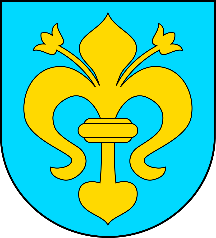 O STANIE GMINY ZARSZYNza rok 2020Spis treściCHARAKTERYSTYKA GMINYPołożenie i powierzchnia 	Gmina Zarszyn leży w obrębie Dołów Jasielsko-Sanockich, a jej południowa część zajmuje fragment Pogórza Karpackiego. Główną rzeką gminy jest Pielnica, której źródła znajdują się w paśmie Bukowicy, w pobliżu Woli Sękowej. Doły Jasielsko-Sanockie wyniesione 220-300 m n.p.m. to rozległe obniżenie śródgórskie o długości ponad 75 km i szerokości przeszło 15 km. W tym obniżeniu śródgórskim występuje szereg kotlin mniejszych i większych oddzielonych wzniesieniami i garbami o różnej wysokości.Położenie geograficzne Gminy Zarszyn wyznaczają współrzędne 49°35′16″N szerokości geograficznej północnej i 22°00′44″E długości geograficznej wschodniej. Powierzchnia Gminy wynosi 106 km².Podział fizycznogeograficzny obszaru Gminy Zarszyn1.2 Gminne jednostki organizacyjneGminne jednostki organizacyjne:- Gminna Biblioteka Publiczna w Zarszynie,- Gminny Ośrodek Pomocy Społecznej w Zarszynie,- Szkoła Podstawowa w Długiem,- Szkoła Podstawowa w Jaćmierzu, - Szkoła Podstawowa w Bażanówce,- Szkoła Podstawowa w Nowosielcach,- Szkoła Podstawowa w Odrzechowej,- Szkoła Podstawowa w Pielni,- Szkoła Podstawowa w Zarszynie,- Zakład Gospodarki Komunalnej w Zarszynie,- Centrum Usług Wspólnych w Zarszynie,- Dzienny Dom Senior+  w Zarszynie,- Klub Senior + w Odrzechowej,- Centrum Dziedzictwa Przyrodniczego w Posadzie Zarszyńskiej,- Gminny Ośrodek Kultury w Zarszynie, - Zespół Szkół w Nowosielcach, - Samorządowy Żłobek w Nowosielcach.1.3 SołectwaW skład Gminy Zarszyn wchodzi 11 sołectw:- Bażanówka,- Długie,- Jaćmierz,- Jaćmierz-Przedmieście, - Nowosielce,- Odrzechowa,- Pastwiska,- Pielnia,- Posada Jaćmierska,- Posada Zarszyńska, - Zarszyn.1.4 Struktura demograficzna Imiona najczęściej nadawane dzieciom w 2020 r. na terenie Gminy Zarszyn:Dziewczynki – Zofia, Izabela, Emilia, Oliwia, Kornelia, Matylda, Gabriela, Aleksandra, Karolina.Chłopcy – Aleksander, Jakub, Kacper, Szymon, Marcel, Igor, Adam, Jan. Imiona nadane dzieciom w 2020 roku, które wcześniej nie występowały na terenie Gminy Zarszyn – Gaja, Jaśmina, Roch.Bezpieczeństwo publicznePosterunek Policji w Besku jest jednostką policji, która swoim  obszarem terytorialnym obejmuje  tereny dwóch  gmin tj. Gminy Besko i Gminy Zarszyn . Na chwile obecną stan etatowy w/w jednostki wynosi 7 policjantów tj. kierownik PP Besko , 2 policjantów służby patrolowo-interwencyjnej, 2 dzielnicowych i 2 policjantów asystentów 
ds. kryminalnych.Praca dochodzeniowo - śledczaW okresie od 01.01.2020 r. do dnia 31.12.2020 r.  asystenci ds. kryminalnych wszczęli 130 postępowań karnych. W okresie analogicznym roku 2019 r. wszczęto 120  postępowań. Ogólnie Posterunek Policji w Besku w podanym okresie osiągnął wykrywalność w wymiarze 83 %. Praca prewencyjna W roku 2020 Funkcjonariusze Posterunku Policji w Besku przeprowadzili 143 czynności wyjaśniające w sprawach o wykroczenia. W większości prowadzone postępowania zostały zakończone skierowaniem wniosku o ukaranie do Sądu Rejonowego w Sanoku lub zastosowano uproszczony tryb postępowania w sprawach o wykroczenia poprzez nałożenie grzywny w formie mandatu karnego. W większości  dominowały wykroczenia z  art. 86§1 i 2 KW (kolizje drogowe), art. 124 KW (zniszczenia mienia), art 77 kw (nie zachowanie zwykłych środków ostrożności przy trzymaniu zwierząt), art 119 par 1 kw (kradzieże ,przywłaszczenia),  art 43  ustawy o wychowaniu w trzeźwości ( spożywanie alkoholu w miejscu ustawowo zabronionym ) .  Policjanci jednostki nałożyli łącznie 78 mandatów karnych kredytowanych  na  łączna kwotę 18 150 złotych . Powyższe mandaty karne były nakładane w  większości  z art 43 ustawy o wychowaniu w trzeźwości , art 86 kw. ( kolizje drogowe),  art. 141kw(używanie słów nieprzyzwoitych w miejsc publicznym), art. 54 kw( wykroczenia przeciwko porządkowi w miejscach publicznych).Funkcjonariusze  KPP Sanok  w tym policjanci z PP Besko przeprowadzili łącznie 585 interwencji na terenie gminy Zarszyn. Były to zarówno interwencje przeprowadzane 
w miejscach publicznych, interwencje domowe jak też interwencje podejmowane 
w związku z popełnianiem przez kierujących wykroczeń w ruchu drogowym. Ilość interwencji w poszczególnych miejscowościach gminy Zarszyn:-Bażanówka - 47-Długie - 65-Jaćmierz - 45-Nowosielce - 85-Odrzechowa - 83-Pastwiska - 14-Pielnia - 49-Posada Jaćmierska - 20-Posada Zarszyńska - 41-Zarszyn - 136Ponadto Policjanci jednostki, jak też policjanci Wydziału Ruchu Drogowego KPP Sanok reagują na zgłoszenia od społeczeństwa odnośnie nieprawidłowości do Krajowej Mapy Zagrożeń Bezpieczeństwa na terenie gminy Zarszyn. Są to zgłoszenia w większości dotyczące spożywania alkoholu w miejscach ustawowo zabronionych, nie stosowania środków ostrożności przy trzymaniu zwierząt, grupowania się młodzieży, zakłócania porządku publicznego oraz przekraczanie dozwolonej prędkości.W roku 2020 z uwagi na pandemię Covid-19 działania Funkcjonariuszy Posterunku Policji w Besku w znacznej mierze ukierunkowane były na kontrolowaniu oraz egzekwowaniu kolejnych, zmieniających się ograniczeń, nakazów i zakazów. Pomimo ograniczenia imprez kulturalnych na terenie gminy Zarszyn z uwagi 
na pandemię znaczna część czasu służby wszystkich pionów Posterunku Policji w Besku absorbowały kontrole przestrzegania zasad kwarantanny, gdzie w szczytowych momentach epidemii liczba osób pozostających na kwarantannie do przeprowadzenia kontroli wynosiła ponad 250 dziennie. Policjanci, na ile pozwalała sytuacja epidemiologiczna zawsze reagowali na kierowane zaproszenia w celu udziału 
w spotkaniach profilaktycznych w podległych placówkach szkolnych oraz w spotkaniach z przedstawicielami stowarzyszeń działających na terenie w/w gminy. Współpracują z przedstawicielami Gminnego Ośrodka Pomocy Społecznej jak też biorą czynny udział w posiedzeniach Zespołu Interdyscyplinarnego działającego przy Urzędzie Gminy w Zarszynie,  jak też biorą udział w posiedzeniach grupy roboczej . Podejmowane są działania z Strażą Ochrony Kolei, Ochotniczymi Strażami Pożarnymi, Inspekcją Weterynaryjną działającymi na terenie gminy Zarszyn w celu zapewnienia porządku oraz bezpieczeństwa mieszkańców.Zarządzania kryzysoweZadania ogólne	Na podstawie art. 19 ustawy z dnia 26 kwietnia 2007 r. o zarządzaniu kryzysowym (Dz. U. z 2018 r. poz. 1401z późn. zm.) oraz art. 7 ust. 1 pkt 14 ustawy 
z dnia 8 marca 1990 r. o samorządzie gminnym (Dz.U. z 2018 r. poz. 994 z późn. zm.), Wójt Gminy Zarszyn powołał Gminny Zespół Zarządzania Kryzysowego, będący organem pomocniczym Wójta Gminy Zarszyn w wykonywaniu zadań z zakresu zarządzania kryzysowego na terenie Gminy Zarszyn w składzie:Wójt Gminy Zarszyn - Przewodniczący Zespołu;Zastępca Wójta Gminy Zarszyn - Zastępca Przewodniczącego - Kierownik Gminnego Centrum Zarządzania Kryzysowego;Członkowie Zespołu:Sekretarz Gminy Skarbnik Gminy;kierownicy referatów Gminy;Dyrektor CUW;Kierownik GOPS;Kierownik ZGK;inspektor ds. zarządzania kryzysowego - zastępca Kierownika Gminnego Centrum Zarządzania Kryzysowego. Zadania Gminnego Zespołu Zarzadzania Kryzysowego:Ocena występujących i potencjalnych zagrożeń mogących mieć wpływ 
na bezpieczeństwo publiczne i prognozowanie tych zagrożeń;Przygotowanie propozycji działań i przedstawienie Wójtowi Gminy wniosków dotyczących wykonania, zmiany lub zaniechania działań ujętych w Gminnym Planie Zarzadzania Kryzysowego;Realizacja polityki informacyjnej związanej z zagrożeniami;Opiniowanie Gminnego Planu Zarządzania Kryzysowego;Uruchamianie Gminnego Centrum Zarzadzania Kryzysowego (GCZK).BIEŻĄCE ZADANIA ZARZADZĄNIA KRYZYSOWEGOGminne Centrum Zarządzania Kryzysowego UG w Zarszynie rozwijano 
w czasie obowiązywania alarmu powodziowego, po otrzymaniu informacji                                   o możliwości wystąpienia realnego i poważnego zdarzenia kryzysowego zagrażającego mieniu, życiu bądź zdrowiu mieszkańców gminy lub bezpośrednio po jego wystąpieniu oraz każdorazowo po zarządzeniu tego przez Szefa GZZK – Wójta Gminy lub jego Zastępcę.W Gminie opracowano i zatwierdzono w Starostwie Powiatowym w Sanoku „ Plan zarządzania kryzysowego Gminy Zarszyn”. Gmina posiada „Plan operacyjny ochrony przed powodzią”.Zakupiono i przekazano dla jednostek OSP Gminy 14 plandek 40x40m z linkami mocującymi, łaty i gwoździe – na wypadek zerwania dachu i  worki na piasek.                  W magazynie powodziowym znajduje się 2000 worków na piasek. W ZGK                 w Zarszynie zgromadzono 10t piasku do natychmiastowego użycia. W okresie pandemii COVID-19 organizowano:posiedzenia GZZK w poszerzonym składzie związane organizacją przedsięwzięć wynikających z zabezpieczeniem ludności Gminy przed epidemią COVID-19.informowanie ludności Gminy o sposobach zachowania przy utrzymaniu reżimu sanitarnego, zamieszczanie informacji na stronie internetowej oraz mediach społecznościowych, dystrybucja ulotek środkami własnymi, przy pomocy OSP i sołectw;zapotrzebowywanie środków ochronnych i płynów do przeciwdziałania                    i zwalczania pandemii oraz dystrybuowanie ich do mieszkańców                                   i podmiotów;funkcjonowanie przyjęć interesantów na stanowiskach pracowniczych                           i funkcjonowania stanowiska obsługi klientów gminy w sytuacji określonego reżimu sanitarnego;zorganizowanie punktu informacyjnego gminy wraz z uruchomieniem dwóch linii telefonicznych (663488063, 133330013) w celu szczepienia osób przeciwko COVID-19 i dowozu osób ze szczególnymi potrzebami;zorganizowanie transportu do punktów szczepień w Nowosielcach, Zarszynie, Bukowsku i Besku, osób ze szczególnymi potrzebami na bazie samochodów OSP Gminy Zarszyn oraz własnych pojazdów służbowych.NARZĘDZIA POMOCNICZE - OGÓLNODOSTĘPNEPasek ostrzegawczy o zagrożeniach na stronie internetowej:Na stronie internetowej Gminy Zarszyn znajduje się uruchomiony żółtym pasek ostrzegawczy, na którym automatycznie publikowane są ostrzeżenia meteorologiczne w momencie wydania ich przez IMiGW. Jest on generowany automatycznie w sytuacjach alarmowych i po rozwinięciu paska pokazują się inne zagrożenia występujące na terenie Gminy. Informacja o alercie przesyłana jest automatycznie do subskrybentów oraz na oficjalny profil Gminy na Facebooku. Aplikacja pozwala również na „ręczne” generowanie ostrzeżeń alarmowych.Sonda-Stacja pomiaru poziomu wody w Nowosielcach na rzece PielnicaW miejscowości Nowosielce na rzece Pielnica na moście - nakładem finansów Gminy Zarszyn zainstalowano stację poziomu wody w rzece służącą do przesyłania danych pomiarowych do stacji bazowej systemu monitoringu powodziowego  w Starostwie Powiatowym  w Sanoku. Wskazania stacji pomiarowej w zakresie poziomu wody na rzece Pielica są dostępne dla mieszkańców Gminy na internetowej stronie Urzędu Gminy Zarszyn w zakładce „monitoring powodziowy”. Mieszkańcy Gminy mogą także korzystać ze wskazań sondy przy pomocy aplikacji pobranej na telefony komórkowe. Urządzenie sygnalizacyjne przy pomocy sms-ów telefonii komórkowej informuje osoby funkcyjne Urzędu Gminy i OSP o poziomie wody na rzece. Przyczynia się to do szybkiego reagowania Gminnego Zespołu Zarządzania Kryzysowego w razie zagrożenia powodziowego miejscowości.Funkcja SMS-NET:Gmina Zarszyn posiada panel informacyjny do przekazywania ostrzeżeń mieszkańcom Gminy. W zakładce „Powiadomienia SMS” na stronie internetowej aby otrzymywać informacje SMS, dotyczące zdarzeń kryzysowych należy dopisać  swój numer telefonu komórkowego. Może to zrobić każdy mieszkaniec Gminy. W przypadku zaistnienia sytuacji kryzysowej w GCZK sporządzany jest komunikat, który następnie jest rozsyłany do adresatów – właścicieli dopisanych numerów telefonów. Narzędzie jest wykorzystywane do przesyłania informacji dotyczących podjęcia działań przez OSP Gminy, informowania osób funkcyjnych radnych i sołtysów.Detektor burzowy w Gminie Zarszyn:Gmina posiada detektor burzowy którego funkcjonowanie umożliwia mieszkańcom Gminy identyfikowanie obszarów narażonych na burz z wyładowaniami atmosferycznymi oraz związanymi z tym zagrożeniami. Służy do śledzenia rozwoju  
i przemieszczenia komórek burzowych oraz do identyfikacji wyładowań atmosferycznych. Dane uzyskane z detektora mogą być przydatne także przy prognozowaniu zagrożeń, zabezpieczeniu obiektów i imprez masowych. Zakładka do detektora burzowego znajdują się na stronie internetowej Gminy Zarszyn. Pierwsza mapa prezentuje obszary o dużej i częstej aktywności burzowej, są na niej przedstawione wyładowania atmosferyczne różnymi kolorami - legenda kolorów poniżej map;Druga mapa przedstawia obszary, na których aktualnie występuje aktywność burzowa w postaci klinów. Obszary o słabej aktywności burzowej gdzie tworzą się komórki burzowe to kliny niebieskie, pozostałe natężenia – jak w legendzie poniżej.Czerwony okrąg na mapach detektora posiada promień 40 km, gdzie uwidaczniane są szczegółowe wskazania detektora w Gminie Zarszyn.Szczegółowa instrukcja detektora burzowego znajduje się pod mapami wskazującymi wyładowania atmosferyczne i rejony kształtowania się burz.Bezpieczeństwo przeciwpożarowe	 Na terenie Gminy Zarszyn działa 9 jednostek OSP, które skupiają blisko 800 członków czynnych, honorowych i młodzieżowych.Z pośród członków czynnych w każdej OSP wyodrębniono Jednostki Operacyjno-Techniczne. Członkowie JOT-ów to strażacy przeszkoleni, ubezpieczeni oraz posiadający badania lekarskie, na obecną chwilę jest 182 ratowników z czego w trzech jednostkach KSRG jest 89, natomiast w sześciu jednostkach poza KSRG 93. Mają do dyspozycji podstawowy sprzęt ochrony osobistej tj. ubrania bojowe, hełmy ,buty, rękawice, kominiarki oraz sprzęt p. pożarowy, taki jak: motopompy, pompy szlamowe, pompy pływające, agregaty prądotwórcze, piły motorowe, środki łączności, torby medyczne,  jednostki KSRG wyposażone są dodatkowo w aparaty tlenowe.OSP w Gminie Zarszyn posiadają łącznie 24 pojazdy wyposażone w sprzęt specjalistyczny, w tym: - 20 samochodów, z tego:2 ciężkie, 9 średnich i 9 lekkich z czego 3 samochody lekkie są na utrzymaniu OSP.- 1 łódź płaskodenną z silnikiem zaburtowym/ OSP Jaćmierz.- 1 quad OSP Nowosielce na utrzymaniu OSPWszystkie jednostki posiadają system wywoływania i powiadamiania. Jednostka OSP Długie i OSP Nowosielce na samochodach średnich posiadają sprzęt hydrauliczny 
do ratownictwa drogowego.Połączone siły strażaków ochotników Gminy Zarszyn i ratowników z JRG w Sanoku brały udział w 233 zdarzeniach z czego 34 to pożary, 195 to inne miejscowe zagrożenia jakie wystąpiły na terenie Gminy i Powiatu oraz cztery fałszywe alarmy. Jednostki 
z naszej Gminy były dysponowane także do akcji przeciwpowodziowych na terenie powiatu krośnieńskiego i przemyskiego. Do zdarzeń na terenie naszej Gminy w 2020 roku zadysponowano łącznie 366 samochodów w tym 70 PSP w Sanoku i 296 OSP.  
W akcjach tych brało udział 1520 strażaków, 264 z PSP Sanok oraz 1256 ochotników.Gotowość bojową członków czynnych, podnoszono poprzez organizowanie zbiórek szkoleniowych, ćwiczeń i kursów.Obok podstawowej działalności w jednostkach OSP Gminy Zarszyn rozwija się działalność kulturalna. Działa orkiestra dęta, dwie grupy mażoretek, zespół artystyczny 
i grupa teatralna, które swymi występami uświetniają uroczystości strażackie, narodowe, gminne i kościelne. Reprezentują naszą Gminę na terenie kraju i zagranicą, co zostało dostrzeżone w postaci wyróżnień i nagród.Aktualna sytuacja związana z pandemią coronavirusa sprawiła, że wszystkie jednostki 
z gminy Zarszyn zostały postawione w stan gotowości. Brały udział w działaniach informująco-dyscyplinujących, pomagają GOPS w dostarczaniu żywności osobom potrzebującym. Pomagały osobom starszym w transporcie do punktu szczepień. Jednostka OSP Nowosielce jako jedyna z gminy, została zadysponowana 
do bezpośrednich działań związanych ze zwalczaniem COVID-19.1.7 Służba zdrowia	 MedicSan Spółka z o. o w ramach kontraktu z NFZ sprawuje opiekę zdrowotną nad mieszkańcami Gminy Zarszyn, co gwarantuje pacjentom bezpłatny dostęp 
do świadczeń zdrowotnych w zakresie POZ oraz opieki specjalistycznej i rehabilitacji. Porady udzielane są w 7 punktach znajdujących się w każdej miejscowości naszej gminy.Świadczenia zdrowotne realizowane są:w zakresie podstawowej opieki zdrowotnej w tym: lekarza poz, pielęgniarki środowiskowej, położnej środowiskowej, pielęgniarki medycyny szkolnej,w zakresie opieki specjalistycznej w tym: kardiologicznej, logopedycznej, medycyny sportowejw zakresie fizjoterapii ambulatoryjnej,świadczenia w ramach hospicjum domowego oraz pielęgniarskiej opieki długoterminowej domowej.Podstawowa opieka zdrowotna to na dzień dzisiejszy 3 lekarzylek .Dariusz Wanielistalek Ewa Dworaklek Wojciech PałysW poradniach specjalistycznych zatrudnionych jest na chwilę obecną 5 lekarzy:lek. specjalista kardiologii Wojciech Biernikiewiczlek. specjalista kardiologii Ewa Wichalek. specjalista kardiologii Małgorzata Trawińskalek. specjalista kardiologii Kamila Latoś-Harajdalek. specjalista nefrologii Wojciech DziurawiecIlość porad udzielonych w poszczególnych placówkach POZ:Pod opieką położnej środowiskowej znajduje się 3864 pacjentek, a pod opieką pielęgniarek środowiskowych jest 7799 pacjentów.Podstawowa opieka zdrowotna, to także opieka pielęgniarki szkolnej nad dziećmi 
i młodzieżą szkół podstawowych i gimnazjalnych oraz średnich znajdujących się na terenie gminy. Niemal w każdej szkole utworzono gabinety profilaktyki medycznej oraz zostały podpisane porozumienia z dyrektorami szkół w sprawie użyczenia tychże gabinetów dla potrzeb realizacji świadczeń medycznych przez pielęgniarkę szkolną 
w środowisku wychowania i nauczania.Obecnie pod opieką pielęgniarki medycyny szkolnej znajduje się 1154 dzieci 
i młodzieży.Ilość świadczeń udzielonych ramach fizjoterapii ambulatoryjnej:(w tym porady w warunkach domowych)Dużą popularnością i zapotrzebowaniem cieszy się również opieka nad pacjentem 
w domu. Zatrudniona jest wykwalifikowana kadra pielęgniarska i lekarska, psychologowie, fizjoterapeuci.Jest to opieka hospicyjna domowa dla pacjentów z chorobami nowotworowymi oraz pielęgniarska opieka długoterminowa domowa dla pacjentów ciężko chorych wymagających specjalistycznej opieki pielęgniarskiej.Z tego rodzaju świadczeń w opiece hospicyjnej skorzystało 39 osób, są to głównie pacjenci z gminy Zarszyn.Pielęgniarską opieką długoterminową zostało objętych 145 pacjentów.1.8 Profilaktyka uzależnieńPodstawy działania Zgodnie z zapisami ustawy z dnia 26 października 1982 roku o wychowaniu  
 w trzeźwości i przeciwdziałaniu alkoholizmowi oraz ustawy z dnia 29 lipca 2005 roku   
o przeciwdziałaniu narkomanii prowadzenie działań związanych z profilaktyką   
i rozwiązywaniem problemów alkoholowych jak również zadań związanych   
z przeciwdziałaniem narkomanii należy do zadań własnych gminy. Wymienione powyżej ustawy szczegółowo określają zadania, które gmina powinna realizować w formie Gminnego Programu Profilaktyki i Rozwiązywania Problemów Alkoholowych oraz Przeciwdziałania Narkomanii. Wypełniając postanowienia w/w ustaw Rada Gminy w Zarszynie w formie Uchwały Nr /XVIII/140/2019 z dnia 18 grudnia 2019 roku uchwaliła Gminny Program Profilaktyki i Rozwiązywania Problemów Alkoholowych oraz Przeciwdziałania Narkomanii na rok 2020. Środki finansowe na realizację zadań wynikających z ustawy o wychowaniu   
w trzeźwości i przeciwdziałania alkoholizmowi oraz ustawy o przeciwdziałaniu narkomanii pochodzą z opłat za korzystanie z zezwoleń na sprzedaż i podawanie napojów alkoholowych. Działalność Gminnej Komisji Rozwiązywania Problemów Alkoholowych oraz Punktu Konsultacyjnego w ZarszynieW 2020 roku w pracach Komisji pracowało 6 osób powołanych przez Wójta Gminy Zarszyn zarządzeniem nr 159 z dnia 2 sierpnia 2019 roku. Gminna Komisja Rozwiązywania Problemów Alkoholowych w swojej pracy skupiała się przede wszystkim na zadaniach wynikających z Gminnego Programu Profilaktyki 
i Rozwiązywania Problemów Alkoholowych oraz Przeciwdziałania Narkomanii, jak również zadaniach wynikających z ustawy o wychowaniu w trzeźwości 
i przeciwdziałaniu alkoholizmowi oraz przeciwdziałaniu narkomanii. W 2020 roku odbyło się 8 posiedzeń Komisji, podczas których: przeprowadzono rozmowy interwencyjno-motywacyjne z osobami dotkniętymi problemem alkoholowym; opiniowano wnioski o wydanie zezwoleń na sprzedaż i podawanie napojów alkoholowych; zapoznano się z ofertami programowymi, które dotyczyły profilaktyki alkoholowej dla dzieci i młodzieży; zapoznano się z ofertami szkoleń; składano wnioski do Sądu Rejonowego o zastosowanie przymusowego leczenia odwykowego; planowano budżet Gminnego Programu na rok 2021; opracowano projekt Gminnego Programu na rok 2021. Członkowie Gminnej Komisji Rozwiązywania Problemów Alkoholowych 
w 2020 roku przeprowadzili 34 rozmowy interwencyjno–motywacyjnych. Wezwanych osób na rozmowy było zdecydowanie więcej, ale osoby te nie stawiały się na zaproszenia komisji. Dodatkowym utrudnieniem w pracy Komisji stała się ogólnokrajowe zagrożenie pandemią koronawirusa, przez co większość z posiedzeń Komisji odbyła się w trybie hybrydowym/zdalnym. Komisja skierowała 4 wnioski do Sądu Rejonowego w Sanoku w sprawie zastosowania obowiązku podjęcia leczenia odwykowego w placówce wyznaczonej przez sąd.W 2020 roku Gminna Komisja Rozwiązywania Problemów Alkoholowych zaopiniowała 10 wniosków pod względem usytuowania i liczby punktów sprzedaży napojów alkoholowych na terenie Gminy Zarszyn. Zostały one rozpatrzone zgodnie 
z Uchwałą Rady Gminy Zarszyn Nr LIV/375/2018 z dnia 9 sierpnia 2018 roku 
w sprawie ustalenia maksymalnej liczby zezwoleń na sprzedaż napojów alkoholowych oraz z Uchwałą Nr LVII/392/2018 Rady Gminy Zarszyn z dnia 27 września 2018 r. w sprawie określenia zasad usytuowania na terenie Gminy Zarszyn miejsc sprzedaży napojów alkoholowych. Punkt Konsultacyjny udziela pomocy i wsparcia w różnych kategoriach problemów. Dlatego też pomoc znaleźć tam mogą osoby uzależnione, współuzależnione oraz osoby, które doświadczają przemocy w rodzinie. Osoby zatrudnione w Punkcie posiądą wymagane przygotowanie niezbędne do prawidłowego realizowania zadań Punktu. W Punkcie Konsultacyjnego specjalista psychoterapii uzależnień w 2019 roku udzielił 226 porad, w tym  osobom współuzależnionym (ofiary przemocy domowej) i  osobom uzależnionych od alkoholu. Natomiast terapeuta rodzin udzielił 87 porad (osoby kierowane z posiedzeń grup, roboczych i Zespołu Interdyscyplinarnego). Do punktu uczęszczają również osoby pozostające w trzeźwości po odbytym leczeniu  w latach poprzednich.. Działalność profilaktyczna na terenie Gminy Zarszyn		Profilaktyczną działalnością informacyjną i edukacyjną objęte były wszystkie szkoły funkcjonujące na terenie gminy Zarszyn. W tym celu zakupiono szereg programów i materiałów edukacyjno- dydaktycznych. GKRP inicjowała swoje działania poprzez:wdrażanie i prowadzenie na terenie szkół kampanii i programów profilaktycznych dla dzieci i młodzieży dotyczących problemu uzależnień, wspieranie działań mających na celu umożliwienie dzieciom i młodzieży spędzania wolnego czasu poprzez udział w pozalekcyjnych zajęciach sportowych i innych,  popularyzacja wiedzy na temat szkodliwości spożywania napojów alkoholowych, narkotyków i dopalaczy (organizowanie konkursów, rozprowadzanie ulotek, komiksów itp.), organizowanie warsztatów, seminariów dla nauczycieli z zakresu profilaktyki, wspieranie lokalnych inicjatyw propagujących trzeźwy styl życia.		Organizacja wypoczynku letniego:Podczas wakacji (13 lipca – 20 lipca 2020 r.) 41 dzieci odpoczywało na kolonii letniej  
 w Ośrodku Wypoczynkowy „Caritas” w Rajskiem. Dzieci uczestniczące w kolonii otrzymały wiedzę i umiejętności, które są niezbędne w życiu codziennym. Oprócz zajęć programowych, dzieci codziennie uczestniczyły w przygotowanych atrakcjach takich jak: ogniska, dyskoteki, gry i zabawy terenowe.Podsumowanie W 2020 roku na realizację Gminnego Programu Profilaktyki i Rozwiązywania Problemów Alkoholowych oraz Przeciwdziałania Narkomanii w budżecie gminy zaplanowano środki w wysokości 100 000,00 zł, a wydatkowano 81 407,54 zł., w tym: 78 607,54 zł na przeciwdziałanie alkoholizmowi; 2 800,00 zł na zwalczanie narkomanii. Dochód uzyskany z opłat za korzystanie z zezwoleń wyniósł 106 060,37 złZ uwagi na ogłoszoną w 2020 roku pandemię Covid-19, zadania zaplanowane do realizacji w ramach Gminnego Programu Profilaktyki zrealizowane zostały zachowaniem  ścisłego reżimu sanitarnego, niestety nie wszystkie zadania były możliwe do zrealizowania ze względu na utrzymująca się pandemię. Środki, które nie zostały wykorzystane w budżecie w roku 2020 dotyczące profilaktyki alkoholowej 
i przeciwdziałania narkomanii zostały przeniesione do budżetu na rok 2021 na zadania związane z profilaktyką.1.9 Pomoc społecznaPlan finansowy na rok 2020 wynosił 2.703.190,03 zł, wykonano 2.507.476,13 zł, co stanowi 92,76 % planu rocznego, z tego wydatki jednostek budżetowych stanowią 1.373.706,63 z, w tym: W ramach tego działu dokonywane wydatki przeznaczane są na:Domy pomocy społecznej w wysokości 412.233,58 zł, związane są z pokryciem kosztów pobytu w domach pomocy społecznej mieszkańców naszej gminy, którym nie można zapewnić należytej opieki w miejscu stałego zamieszkania. W takich placówkach w roku 2020 r. przebywało 14 osób: w Zagórzu 1 osoba, w Foluszu 3 osoby, w Sośnicy 1 osoba, w Jordanowie 1 osoba, w Moczarach 2 osoby, w Iwoniczu 1 osoba, w Brzozowie 3 osoby, w Brzózie Królewskiej 1 osoba, w Sanoku 1 osoba. Tytułem zwrotu poniesionych wydatków uzyskano kwotę 33.265,10 zł.Zasiłki okresowe, celowe i pomoc w naturze oraz składki na ubezpieczenie emerytalne i rentowe w kwocie 189.138,77 zł. Wydatki realizowane w tym rozdziale są związane z:wypłatą zasiłków okresowych dla 57 osób z 55 rodzin (w tym z powodu bezrobocia 41 osobom), na kwotę 154 461,00.wypłatą 113 zasiłków celowych dla 73 osób między innymi na zaspokojenie bieżących potrzeb, remonty domów, częściowe pokrycie kosztów leczenia, na kwotę 34098,10 zł.Zasiłki stałe w kwocie 174.103,34 zł, a dotyczyły:wypłaty zasiłków stałych dla 30 mieszkańców Gminy Zarszyn, którzy nie są zdolni do podjęcia pracy z powodu niepełnosprawności bądź wieku emerytalnego i nie posiadają wystarczających środków do utrzymania. zwrotów zasiłków stałych niesłusznie pobranych w latach poprzednich w kwocie 1.362,00 zł,Utrzymanie ośrodka pomocy społecznej w kwocie 631.119,32 zł, w tym:Wydatki jednostek budżetowych – 624.522,97, z tego na:wynagrodzenia i składki od nich naliczone 541.590,56 zł,wydatki związane z realizacją zadań statutowych w wysokości 82.932,41 zł,Świadczenia na rzecz osób fizycznych 6.596,35 zł.Otrzymana dotacja z budżetu państwa na utrzymanie GOPS to 115.947,00 zł.Usługi opiekuńcze i specjalistyczne usługi opiekuńcze w kwocie 539.486,50 zł. Poniesione wydatki obejmują dotację celową dla Polskiego Komitetu Pomocy Społecznej Zarząd Okręgowy w Krośnie na realizację usług opiekuńczych zgodnie z ustawą o pomocy społecznej w kwocie 479.846,50 zł, w tym na realizację usług opiekuńczych 467.861,50 zł i specjalistycznych usług opiekuńczych dla osób 
z zaburzeniami psychicznymi – 11.985,00 zł. W ramach usług opiekuńczych pomocą objęto 25 osób. Celem zapewnienia dzieciom cierpiącym na autyzm należytej pomocy terapeutycznej zatrudniano na umowę zlecenie terapeutów, gdyż PKPS nie świadczy tego rodzaju usług i na ten cel wydatkowano wynagrodzenie w kwocie 59.640,00 zł.  Jest to zadanie po części zlecone gminie, na które otrzymano dotację w wysokości 71.625,00 zł, natomiast wpływy do budżetu z tytułu odpłatności za świadczone usługi od podopiecznych wyniosły 82.570,41 zł.Pomoc w zakresie dożywiania w kwocie 307.395,95, na realizację Programu „Posiłek 
w szkole i domu”. Dożywianych było 155 dzieci w szkołach podstawowych 
i szkołach ponadgimnazjalnych. Ponadto dożywiano dzieci w świetlicach w Odrzechowej i Posadzie Jaćmierskiej i przedszkolach w Nowosielcach i Zarszynie. Posiłki (obiad jednodaniowy) przygotowywały kuchnie przy Szkole Podstawowej w Jaćmierzu (dla 3 innych szkół) i przy Szkole Podstawowej w Długiem (dla 2 innej szkoły) i były one dowożone do poszczególnych szkół, gdzie wydawano je 
w naczyniach jednorazowych. Koszt posiłków w szkołach – 51 112,00 zł. Koszty dowozu – 22368,00 zł. Ponadto w ramach realizacji programu udzielano pomocy finansowej, wypłacono 147 rodzinom świadczenia w postaci zasiłków celowych (936 świadczeń) na zakup posiłku/żywności na kwotę 233 916,00 zł. Realizacja tego zadania odbywała się przy udziale dotacji z budżetu państwa w wysokości 225.001,45 zł.Pozostałą działalność w kwocie 234.583,44 zł, przeznaczoną na:funkcjonowanie Dziennego Domu Senior w ramach wydatków realizowany jest Wieloletni Program „Senior+” na lata 2015-2020, Moduł II, który po części zapewnia funkcjonowanie Dziennego Domu „Senior+” oraz wydatki związane z zatrudnieniem 2 pracowników. funkcjonowanie Klubu Seniora w Odrzechowej opłatę za pobyt w schronisku 1 osoby bezdomnej w kwocie 25.600,00 zł,W rozdziale rodzina plan wyglądał następująco:Plan -15.642.553,53 zł,Wykonanie – 15.453.049,80 zł, co stanowi 98,79 % planu rocznegoW ramach tego działu dokonywane wydatki przeznaczane są na:Świadczenia wychowawcze w kwocie 9.518.242,93 zł, z tego wysokość świadczeń wychowawczych (500+) to 9.444.460,21 zł, pozostałe wydatki w kwocie 73.782,72 zł są związane z obsługą realizowania tego zadania W 2020 roku w tutejszym Ośrodku zostało złożonych 100 nowych wniosków 
o świadczenie wychowawcze (500+), które zostały rozpatrzone pozytywnie. Świadczenie wychowawcze pobierało 974 rodziny, liczb uprawnionych dzieci wyniosła 1668.Świadczenia rodzinne, świadczenia z funduszu alimentacyjnego oraz składki na ubezpieczenia emerytalne i rentowe z ubezpieczenia społecznego w kwocie 
5.067.564,06 zł.Wydawanie Kart Dużej Rodziny w kwocie 548,30 zł, z przeznaczeniem na zakup artykułów biurowych. Jest to zadanie zlecone gminie realizowane w ramach programu rządowego, finansowane z budżetu państwa.Wspieranie rodziny w wysokości 403.956,09 zł.Rodziny zastępcze w kwocie 39.806,51 zł, które są ponoszone zgodnie z ustawą 
o wspieraniu rodziny i pieczy zastępczej, za umieszczenie 7-rga dzieci pochodzących 
z terenu naszej gminy w rodzinach zastępczych. Dzieci przebywają/wychowują się  
w pieczy zastępczej u rodzin spokrewnionych lub niespokrewnionych. W ramach Otwartego Konkursu Ofert na realizację zadań publicznych ogłoszonego przez Wójta Gminy Zarszyn Zarządzeniem nr 224 z dnia 22 listopada 2019 r. udział wziął  1 oferent, który złożył oferty na realizację zadań. Podpisana została z nim umowa na realizację zadań publicznych na łączną kwotę  400 000,00 zł  w tym na zadanie pn. „Świadczenie usług opiekuńczych i specjalistycznych usług opiekuńczych” kwotę 387 400,00 zł natomiast na zadanie pn. „Świadczenie specjalistycznych usług opiekuńczych na rzecz osób dorosłych  z zaburzeniami psychicznymi kwotę 12 600,00 zł (zadanie zlecone) . W trakcie roku dotacja została zwiększona o 79 845,50 zł1.10 Grunty  Gmina posiada 20 m2 gruntu własnego na terenie Gminy Besko – działka ewid. nr 3358/6 w m. Besko. Aktualnie na terenie Gminy posiadamy 671,8181 ha gruntów własnych o łącznej wartości 4.696.127,98 zł -  8,6166 ha grunty  przekazane w trwały zarząd,-  6,2096 ha grunty  przekazane w użytkowanie wieczyste.Grunty komunalne – stan na 31 grudnia 2020 roku. Tab. 1 Z gruntów o pow. 671,8181 ha tworzących gminny zasób nieruchomości przypada:-  na  drogi 278,1569 ha- na działki pod obiektami użyteczności publicznej, pod urządzeniami komunalnymi itp. 323,4349  ha,- na nieruchomości będące w użytkowaniu różnych jednostek i osób wymagające  uregulowania 0,3465 ha,- na nieruchomości mogące być przedmiotem obrotu 69,1356 ha.1.11 Rolnictwo i leśnictwoNa obszar rolniczej przestrzeni produkcyjnej w Gminie składają się:tereny upraw polowych,pastwiska i nieużytki,zabudowy zagrodowe rolników stanowiąca zaplecze produkcji rolnej.Jak wskazuje poniższa tabela najwięcej gospodarstw domowych w Gminie Zarszyn utrzymuje się z działalności rolniczej (44%), następnie z pracy najemnej (27%) oraz 
z emerytury i renty (22%). Najmniej gospodarstw utrzymuje się z innych niezarobkowych źródeł poza emeryturą i rentą (3%), tj. zasiłków dla bezrobotnych, zasiłków pomocy społecznej itp. Dochód z pozarolniczej działalności gospodarczej zadeklarowało 4% gospodarstw domowych.Tabela 1 Gospodarstwa domowe w Gminie Zarszyn wg źródła dochoduŹródło: Opracowanie własne na podstawie danych Powszechnego Spisu Rolnego z 2010 roku (za Strategią rozwoju Gminy Zarszyn do roku 2025)Na terenie Gminy w 2010 roku działalność rolniczą prowadziło 1 692 gospodarstw (99,8% to gospodarstwa indywidualne). W strukturze gospodarstw według powierzchni przeważają gospodarstwa o areale od 1 do 5 ha (ponad 46%), ponad 43% stanowią gospodarstwa o powierzchni do 1 ha. Pozostałe gospodarstwa mieszczą się w przedziale od 5 do 10 ha (7%) oraz od 10 do 15 ha (blisko 1,5%). Na terenie Gminy Zarszyn jest też 2% gospodarstw rolnych o powierzchni powyżej 15 ha.Tabela 2 Gospodarstwa rolne Gminy wg powierzchni (dane z 2020 r.)Przeważają gospodarstwa hodujące drób, w następnej kolejności bydło, trzodę chlewną i konie. W zakresie uprawy roślin dominują gospodarstwa specjalizujące się w produkcji wielokierunkowej, obejmującej wartość produkcji roślinnej, zwierzęcej, łącznie z produktami zużytymi na paszę we własnym gospodarstwie oraz produktami nierolniczymi.Tabela 3 Gospodarstwa rolne Gminy wg pogłowia zwierząt gospodarskich (dane z 2020 r.)Źródło: Opracowanie własne na podstawie danych Powszechnego Spisu Rolnego z 2010 roku (za Strategią rozwoju Gminy Zarszyn do roku 2025)Tabela 4 Gospodarstwa rolne Gminy wg zasiewów wybranych upraw (dane 
z 2010 r.)Źródło: Opracowanie własne na podstawie danych Powszechnego Spisu Rolnego z 2010 roku (za Strategią rozwoju Gminy Zarszyn do roku 2025)Tereny leśne Gminy Zarszyn obejmują łącznie powierzchnie 2 451,1263 ha gruntów zalesionych, z tego przypada na poszczególne miejscowości:Bażanówka – 64,42 ha,Długie – 120,2094 ha,Jaćmierz – 67,622 ha,Nowosielce – 166,0993 ha,Odrzechowa – 1 276,0311 ha,Pielnia – 315,3942 ha,Posada Jaćmierska – 48,1304 ha,Posada Zarszyńska – 348,1818 ha,Zarszyn – 45,0381 ha.Lasy stanowiące własność Gminy zajmują powierzchnię ogólną 223,6672 ha z czego:w Odrzechowej znajduje się 214,5693 ha,w Pielni znajduje się 8,5227 ha,w Posadzie Jaćmierskiej znajduje się 0,5752 ha. Na terenie Gminy powierzchnia ziemi zagospodarowana i wykorzystywana jest głównie na cele rolnicze. Gmina nie posiada na swoim terenie zakładów zajmującymi się produkcją przemysłową. Jest gminą rolniczo-turystyczną, nastawioną głównie na rozwój drobnego rolnictwa oraz agroturystyki. Ze względu na górzyste ukształtowanie terenu, dość duże opady deszczu, długie i mroźne zimy, co powoduje krótki okres wegetacji roślin jak i przeważająca ilość użytków rolnych klasy IV-VI, nie ma zbyt dużych możliwości rozwoju produkcji roślin. System gospodarowania odpadami komunalnymi na terenie Gminy Zarszyn za 2020 r.:W 2020 roku systemem gospodarowania odpadami komunalnymi w Gminie Zarszyn, tak jak w latach poprzednich, objęte były nieruchomości zamieszkałe. Systemem na dzień 31.12.2020 r. objętych było 2074  nieruchomości zamieszkałych przez 7347 osób na podstawie złożonych deklaracji.Odpady komunalne z terenu Gminy Zarszyn w 2020 r. były odbierane przez TRANSPRZĘT Sp. z o.o. Spółka komandytowa, Zabłotce 51, 38-500 Sanok, przedsiębiorcę wyłonionego w wyniku postępowania o udzielenie zamówienia publicznego na „Odbiór i transport odpadów komunalnych z terenu Gminy Zarszyn” 
w trybie przetargu nieograniczonego. Na terenie gminy Zarszyn ze strumienia odpadów komunalnych wydziela się również tzw. „odpady problemowe” tj. odpady wielkogabarytowe, zużyty sprzęt elektryczny 
i elektroniczny, zużyte baterie, zużyte opony, przeterminowane leki i chemikalia, odpady budowlano-remontowe i rozbiórkowe pochodzące z drobnych remontów, styropian, popiół.Odpady wielkogabarytowe odbierane były dwa razy w roku, przed sezonem letnim 
i przed sezonem zimowym, zgodnie z ustalonym harmonogramem pomiędzy podmiotem wyłonionym w trybie udzielenia zamówienia publicznego a Gminą.Zużyty sprzęt  elektryczny i elektroniczny, opony, chemikalia, odpady budowlano-remontowe i rozbiórkowe, styropian, popiół, pochodzące z drobnych remontów przyjmowane były w Punkcie Selektywnej Zbiórki Odpadów Komunalnych (PSZOK), który zlokalizowany jest na terenie oczyszczalni ścieków w Zarszynie ul. Cicha 21. Zużyte baterie zbierane były w PSZOK oraz w specjalistycznych pojemnikach 
w placówkach oświatowych oraz Urzędzie  Gminy w Zarszynie.Przeterminowane leki zbierane były w specjalistycznych pojemnikach zlokalizowanych 
w czterech aptekach na terenie Gminy Zarszyn:Apteka „ Omega” EU-OMEGA Sp. z o.o.  w Zarszynie ul. Bieszczadzka 134,Werbena-Bis Waldemar Wijaszka Punkt Apteczny Jaćmierz 234,Punkt Apteczny w Długiem, ul. Sanocka 147,Punkt Apteczny Nowosielce,  ul. Heleny Gniewosz 85.Gmina Zarszyn nie ma możliwości przetwarzania odpadów niesegregowanych, bioodpadów stanowiących odpady komunalne, pozostałości z sortowania odpadów komunalnych oraz odpadów selektywnie zebranych, dlatego też tego rodzaju odpady przekazane zostały zgodnie z zawartym Porozumieniem międzygminnym, w sprawie powierzenia Gminie Miasto Krosno wybranego zakresu zadania utrzymania czystości 
i porządku w gminie, do Regionalnej Instalacji Przetwarzania Odpadów w Krośnie ul. Białobrzeska 108.Koszty poniesione w związku z odbieraniem, odzyskiem, recyklingiem 
i unieszkodliwianiem odpadów komunalnych	Koszty funkcjonowania systemu gospodarowania odpadami komunalnymi pokrywane były ze środków pochodzących z opłat za gospodarowanie odpadami komunalnymi, uiszczanych przez właścicieli nieruchomości,Z pobranych opłat  gmina pokrywa koszty funkcjonowania systemu gospodarowania odpadami komunalnymi obejmujące:odbieranie, transport, zbieranie, odzysk i unieszkodliwianie odpadów komunalnych;tworzenie i utrzymanie punktów selektywnego zbierania odpadów komunalnych;obsługę administracyjną tego systemu;edukacje ekologiczną w zakresie prawidłowego postępowania z odpadami komunalnymi,zakup worków.Zestawienie kosztów utrzymania gminnego systemu gospodarki odpadami komunalnymi za rok 2020 zostało przedstawione w poniższej tabeli:Na dzień 31 grudnia 2020 r. wpływy od mieszkańców z tytułu opłaty za gospodarowanie odpadami komunalnymi wyniosły 1 789 127,09 zł, zaległości - 211 766,59 zł,
nadpłaty – 52 927,13 zł. Poniższe wykresy przedstawiają koszty gminnego systemu gospodarowania odpadami komunalnymi w latach 2017, 2018, 2019 i 2020.Ilość odpadów komunalnych wytwarzanych na terenie gminyPoniższe tabele przedstawiają masę poszczególnych odpadów komunalnych odebranych i zebranych z terenu Gminy Zarszyn w 2020 r. Tabela 1. Ilość i rodzaj odpadów komunalnych odebranych z nieruchomości zamieszkałych z terenu gminy Zarszyn – na podstawie informacji otrzymanych z MPGK Krosno.Dla zobrazowania dynamiki w zakresie odbioru odpadów komunalnych w poniższym wykresie zaprezentowano dane odnoszące się do ilości poszczególnych rodzajów odpadów odebranych w latach 2017, 2018, 2019 i 2020r.Należy nadmienić, że mieszkańcy gminy zagospodarowali część odpadów komunalnych we własnym zakresie, np.:• papier, tekturę czy opakowania z drewna - jako paliwo,• odpady ulegające biodegradacji – w przydomowych kompostownikach,• odpady budowlane (gruz ceglany, betonowy) – do utwardzenia nawierzchni 
np. placów i dróg.Na dzień 31.12.2020 r. 43 właścicieli nieruchomości niezamieszkałych posiadało podpisane umowy z podmiotami wpisanymi do rejestru działalności regulowanej prowadzonego przez Wójta Gminy Zarszyn (z firmą Transprzęt). Dane te uzyskano w wyniku wystąpienia Gminy do firm o odpowiedni wykaz.Poziom recyklingu, przygotowania do ponownego użycia i odzysku innymi metodami niektórych frakcji odpadów komunalnych: papieru, metali, tworzyw sztucznych i szkła w 2020 roku w Gminie Zarszyn wyniósł 40,23 %.Zakładany do osiągnięcia poziom w 2020 roku wynosi 50%. Poziom nie został osiągnięty.Poziom recyklingu, przygotowania do ponownego użycia i odzysku innymi metodami innych niż niebezpieczne odpadów budowlanych i rozbiórkowych w 2020 roku w Gminie Zarszyn wyniósł 61,58%.Zakładany do osiągnięcia poziom w 2020 roku wynosił 70%. Poziom nie został osiągnięty.SYTUACJA FINANSOWA GMINY2.1 BudżetPolityka finansowa gminy Zarszyn realizowana jest w oparciu o uchwałę budżetową corocznie uchwalaną przez Rade Gminy, która określa źródła dochodów oraz kierunki wydatkowania środków. Realizacja inwestycji opiera się na przedsięwzięciach ujętych w Wieloletniej Prognozie Finansowej oraz wykazie zadań inwestycyjnych załączonym do uchwały budżetowej obrazujący wydatki majątkowe.Informacja dotycząca finansów Gminy Zarszyn sporządzona została w oparciu 
o sprawozdania budżetowe za 2020 r.Dochody budżetu gminy zaplanowane na kwotę 49.083.519,04 zł, wykonano 
w wysokości 48.168.057,09 zł, z tego dochody bieżące wynoszą 46.387.551,53 zł, 
a dochody majątkowe 1.780.505,56 zł, w tym dochody ze sprzedaży majątku wynoszą 226.526,30 zł.Wydatki budżetu zaplanowane na kwotę 50.973.386,43 zł wykonano w wysokości 47.643.423,10 zł, z tego wydatki bieżące wynoszą 43.167.316,59 zł, a wydatki majątkowe wynoszą 4.476.106,51 zł.2.2 Dochody i wydatki GminyŁączna kwota planowanych dochodów wynosi 49.083.519,04 zł, z czego wykonano kwotę 48.168.057,09 zł w układzie działów klasyfikacji budżetowej, 
z wyodrębnieniem dochodów bieżących w kwocie 46.387.551,53 zł i dochodów majątkowych w kwocie 1.780.505,56 zł, w tym dochody ze sprzedaży majątku wynoszą 226.526,30  zł, według ich źródeł. Dochodami budżetu są: dochody własne, subwencje ogólne, dotacje celowe. Szczegółowe określenie źródeł dochodów gminy, zasady ich ustalania 
i gromadzenia oraz zasady ustalania i przekazywania subwencji oraz dotacji celowych z budżetu państwa określa ustawa o dochodach jednostek samorządu terytorialnego.Główne źródła planowanych dochodów to:Subwencje z budżetu państwa  - 17.612.144,00 zł,Dotacje celowe z budżetu państwa – 17.190.057,46 zł,Dotacje celowe w ramach programów finansowanych z udziałem środków europejskich – 894.668,15 zł,Dochody własne – 11.162.912,32 zł.Pozycję finansową gminy określa wysokość osiągniętych dochodów budżetowych.  Zrealizowane dochody Gminy Zarszyn wynoszą 98,13 % planu co spowodowane jest wpływem do budżetu głównie dochodów z tytułu subwencji i dotacji w związku z realizacją zadań przewidzianych do realizacji w 2020 r. Duży udział mają także dochody własne, a w szczególności udziały w podatkach stanowiących dochód budżetu państwa oraz podatki lokalne od osób prawnych i fizycznych.Gmina pozyskała także dofinansowania zewnętrzne, w tym środki europejskie na działania związane z budową sieci wodociągowej i szeroko rozumianym społeczeństwem i polityką społeczną.Środki europejskie stanowią jedno z dodatkowych, a przy tym bardzo istotnych źródeł finansowania działalności samorządu. Wpływają na zwiększenie potencjału inwestycyjnego, przez co traktowane są one jako istotny czynnik rozwoju lokalnego.Wydatki budżetu są odzwierciedleniem realizacji zadań wykonywanych przez gminę. W   wielkości poszczególnych rodzajów wydatków znajdują odbicie kierunki i zakres zadań powierzonych gminie do wykonania. W strukturze wydatków bieżących największą część stanowią wydatki na finansowanie edukacji, pomocy społecznej  i rodziny. Gmina ponosi również wydatki bieżące w zakresie gospodarki komunalnej, która obejmuje m.in. ochronę środowiska, utrzymanie zieleni, dróg, oświetlenie ulic, gospodarkę odpadami, mieszkaniową oraz utrzymanie urządzeń komunalnych.Łączną kwotę planowanych wydatków budżetu wykonano w kwocie 47.643.423,10 zł w układzie działów i rozdziałów klasyfikacji budżetowej oraz z podziałem na poszczególne  grupy wydatków, z wyodrębnieniem:wydatków bieżących  w kwocie 43.167.316,59 zł, wydatków majątkowych w kwocie 4.476.106,51 zł,Główne kierunki wydatkowania środków:Różnica między dochodami, a wydatkami budżetu za rok 2020 w kwocie 524.633,99 zł stanowi nadwyżkę budżetu gminy.Łączna kwota rozchodów budżetu z tytułu spłaty kredytów i pożyczek wynosi 1.861.604,00 zł. Przychody gminy wyniosły 4.028.776,29 zł, z tego:z tytułu zaciągniętych kredytów i pożyczek w kwocie 2.673.503,56 zł, tytułu wolnych środków, o których mowa w art. 217 ust. 2 pkt.6 ustawy 
o finansach publicznych w kwocie  1.327.498,89 zł,z tytułu niewykorzystanych środków pieniężnych na rachunku bieżącym budżetu, wynikających z rozliczenia dochodów i wydatków nimi finansowanych związanych ze szczególnymi zasadami wykonywania budżetu określonymi w odrębnych ustawach – 12.170,50 zł, z tytułu rozliczenia środków określonych w art. 5 ust. 1 i 2 ustawy i dotacji na realizację programu, projektu lub zadania finansowanego z udziałem tych środków – 15.603,34 zł.2.3 Poziom zadłużeniaPodstawowym celem polityki zadłużenia jest zaspokajanie potrzeb pożyczkowych Gminy oraz minimalizacja kosztów obsługi zadłużenia. Zaciąganie pożyczek i kredytów jest niezbędne do sfinansowania zamierzeń rozwojowych ujętych w przedsięwzięciach Wieloletniej Prognozy Finansowej. Wysokość zadłużenia jest planowana na bezpiecznym poziomie i na dzień 31.12.2020 r. wynosi ogółem 15.776.360,81 zł, z tego z tytułu kredytów i pożyczek w kwocie 15.773.063,18 zł, z tytułu zawarcia umowy sprzedaży na raty w kwocie 3.297,63 zł.Pozostałe do spłaty zobowiązania finansowe Gminy Zarszyn na koniec 2020 r. z tytułu zaciągniętych kredytów i pożyczek przedstawiają się następująco:Pożyczka zaciągnięta w Wojewódzkim Funduszu Ochrony Środowiska 
i Gospodarki Wodnej w Rzeszowie dnia 14.12.2011 r. w kwocie 100.000,00 zł 
z przeznaczeniem na dofinansowanie realizacje zadania pn. ”Budowa sieci kanalizacji sanitarnej w Bażanówce i Pielni”.Pożyczka zaciągnięta w Wojewódzkim Funduszu Ochrony Środowiska 
i Gospodarki Wodnej w Rzeszowie dnia 10.12.2018 r. w kwocie 51.204,14 zł 
z przeznaczeniem na dofinansowanie zadania pn. „Termomodernizacja budynku Ośrodka Zdrowia w Zarszynie”.Kredyt zaciągnięty w Banku Gospodarki Żywnościowej w Rzeszowie dnia 23.08.2012 r. w kwocie 492.452,77 zł z przeznaczeniem na spłatę wcześniej zaciągniętych kredytów i pożyczek podlegających spłacie w 2012 r.Kredyt zaciągnięty w Banku Gospodarstwa Krajowego w Rzeszowie dnia 14.11.2014 r. w kwocie 1.250.000,00 zł z przeznaczeniem na sfinansowanie deficytu gminy 
w 2014 roku oraz spłatę wcześniej zaciągniętych kredytów i pożyczek podlegających spłacie w 2014 roku.Kredyt zaciągnięty w ING Bank Śląski S.A. dnia 03.08.2015 r.  w kwocie 2.020.000,00 zł z przeznaczeniem na sfinansowanie planowanego deficytu budżetu gminy w 2015 r. i spłatę wcześniej zaciągniętych kredytów i pożyczek podlegających spłacie w 2015 r.,Kredyt zaciągnięty w Banku Polskiej Spółdzielczości S.A. w Przemyślu dnia 22.11.2016 r. w kwocie 2.325.684,92 zł z przeznaczeniem na sfinansowanie planowanego deficytu budżetu gminy w 2016 r. oraz spłatę wcześniej zaciągniętych kredytów i pożyczek podlegających spłacie w 2016 r.Kredyt zaciągnięty w Banku Polskiej Spółdzielczości S.A. w  Przemyślu z dnia 14.07.2017 r. w kwocie 2.431.632,08 zł z przeznaczeniem na  sfinansowanie planowanego deficytu gminy w 2017 r. oraz spłatę wcześniej zaciągniętych kredytów i pożyczek podlegających spłacie w 2017 roku.Kredyt zaciągnięty w Banku Polskiej Spółdzielczości S.A. w Przemyślu dnia 09.11.2018 r. w kwocie 3.259.000,00 zł z przeznaczeniem na sfinansowanie planowanego deficytu budżetu oraz spłatę wcześniej zaciągniętych kredytów 
i pożyczek.Kredyt zaciągnięty w Banku Spółdzielczym w Dynowie dnia 24.12.2019 r. 
w kwocie 1.169.585,71 zł z przeznaczeniem na sfinansowanie planowanego deficytu budżetu Gminy Zarszyn na 2019 r. oraz spłatę zaciągniętych kredytów i pożyczek podlegających spłacie w 2019 r.  Kredyt zaciągnięty w Banku Gospodarstwa Krajowego w Rzeszowie dnia 28.07.2020 r. w kwocie 2.673.503,56 zł z przeznaczeniem na sfinansowanie planowanego deficytu oraz spłatę wcześniej zaciągniętych kredytów i pożyczek.INWESTYCJE 3.1  Fundusz sołecki 3.2 Drogi gminne3.3 Inne drogowe3.4 Inwestycje kubaturoweOświetlenie dróg i placów 3.6 Inwestycje wodno-kanalizacyjne3.7 Gospodarka leśna3.8 Zakup energiiWYRES PRZEDSTAWIAJĄCY SUMĘ WYDATKÓWDziałalność Zakładu Gospodarki Komunalnej w Zarszynie           Działalność Zakładu Gospodarki Komunalnej polega na świadczeniu usług komunalnych na terenie Gminy Zarszyn. Głównymi zadaniami są: 1. w zakresie zbiorowego odprowadzania ścieków: eksploatacja oczyszczalni ścieków, zapewnienie ciągłego odbioru ścieków oraz utrzymanie sieci kanalizacyjnej 
i rozliczanie odbiorców w miejscowościach skanalizowanych: Posada Zarszyńska, Zarszyn, Długie, Jaćmierz, Posada Jaćmierska, Nowosielce, Bażanówka, Pielnia, Odrzechowa i Pastwiska; 2. w zakresie zbiorowego dostarczania wody: hurtowy zakup wody przeznaczonej do spożyciai dostarczanie jej do odbiorców w miejscowościach: Zarszyn, Posada Zarszyńska, Długie, Bażanówka, Jaćmierz, Posada Jaćmierska i Nowosielce;3. inne prace zlecone przez Gminę na rzecz społeczności gminy Zarszyn.W wyniku prowadzonej działalności Zakład wypracował dochody 
w wysokości:1 751 050,29 zł+ dotacja, która została wykorzystana w wysokości: 363 030,00 zł, razem dochody wyniosły 2 113 080,29 złDochody wg poszczególnych rodzajów działalności:Koszty zamknęły się kwotą  2 238 365,48 złAmortyzacja  w 2020 r. wyniosła 1 869 367,12 zł, w tym amortyzacja podatkowa (czyli od środków trwałych zakupionych  przez Zakład z własnych środków pieniężnych) – 30 388,21 zł.Zatrudnienie w Zakładzie na początku 2020 roku to 11 osób (2 etaty – biuro, 9 – obsługa). Do Powiatowego Urzędu Pracy w Sanoku w lutym został złożony wniosek 
o zorganizowanie prac interwencyjnych. 9 marca podpisano 14 miesięczną umowę 
i zatrudniono pracownika.Rok 2020 rozpoczął się bardzo dramatycznie, 17 stycznia, w związku 
z restrukturyzacją PBS w Sanoku, z konta bankowego Zakładu została pobrana kwota 75 150,99 zł. Zwrócono ją w czerwcu. W marcu wprowadzono stan epidemiczny na terenie całego kraju. Zakład, jako infrastruktura krytyczna, otrzymał wiele pism, zarówno od Wojewody, jak i Inspekcji Sanitarnej, wszystkie nakazowe. W związku z tym należało odpowiednio dostosować  harmonogramy pracy pracowników aby zapewnić nieprzerwaną dostawę wody 
i odprowadzanie ścieków. Wprowadzono podział załogi na trzy oddzielne brygady pracujące w systemie 4 dni pracy - 8 przerwy: dwóch pracowników na pierwszej zmianie 7-19 i jeden na drugiej 19-7. Ograniczono w ten sposób kontakt między pracownikami. Zamknięte dla klientów zostało biuro. Zawieszone zostały wszelkie czynności 
u klientów (np. wymiana i odczyty wodomierzy). Faktury były wystawiane wg średniego zużycia i dostarczane do skrzynek pocztowych. Nie otrzymaliśmy wsparcia finansowego z tarczy rządowej. 21 lipca złożono wniosek do Wojewódzkiego Urzędu Pracy na kwotę 48 979,71 zł, spełnialiśmy kryteria finansowe i organizacyjne, jednakże pod względem formalnym wniosek został odrzucony, Zakład, z definicji ustawy, nie jest przedsiębiorcą, mimo że prowadzi działalność gospodarczą.28 sierpnia Zakład złożył wniosek o dofinansowanie do zakupu aluminiowych szalunków wykopowych na kwotę 37 631,85 zł do ZUS. 2 grudnia otrzymano informację o negatywnym rozpatrzeniu wniosku, nie można było składać odwołania.W 2020 r. oczyszczono 419 100 m3 ścieków (2019 – 372 332; 2018 – 374 808; 2016 – 413 439, 2015 - 329 111, 2014 - 316 517 m3), zafakturowano 198 192 m3, 
(w 2019 – 174 960;  2018 - 189 220, 2017 - 184 376; 2016 - 183 327 m3) ścieków. Cena netto za oczyszczenie 1 m3 wynika z taryfy zatwierdzonej decyzją dyrektora RZGW 
w Rzeszowie i wynosiła do maja 4,30 zł od gospodarstw domowych i 5,67 zł od pozostałych, a od czerwca 4,48 zł dla gospodarstw domowych i 5,85 zł od pozostałych. Taryfa jest dwuczłonowa, opłata abonamentowa do maja wynosiła 3,74, a od czerwca 3,86 zł. Na oczyszczalnię przywieziono 500,5 m3 ścieków  ze zbiorników bezodpływowych.Zakład eksploatuje oczyszczalnię ścieków oddaną do użytkowania 31.10.2008 r. Jak wspominałam we wcześniejszych sprawozdaniach, w 2016 r. przystąpiono do prac koncepcyjnych nad jej modernizacją, w wyniku których w 2017 r. została opracowana ,,Koncepcja rozbudowy i modernizacji oczyszczalni ścieków i kanalizacji w Zarszynie” przez Wydawnictwo ,,Siedel-Przywecki” Sp. z o.o. Zakład ściśle współpracował 
z projektantem, wszystkie zgłaszane przez pracowników uwagi zostały w koncepcji uwzględnione Należy niezwłocznie przebudować węzeł mechaniczny oczyszczania ścieków. Istniejący pochłania ogromne ilości energii elektrycznej i wody oraz sprawia olbrzymie problemy eksploatacyjne. Ścieki z pompowni głównej są tłoczone 
z głębokości 5 metrów na drugie piętro w budynku technicznym. Poza tym należy dostosować gospodarkę osadową do obowiązujących przepisów. Przebudowa linii technologicznej będzie polegała na granulacji osadu w procesie hydratyzacji wapna palonego. Od 2018 r. składany jest wniosek do Wójta Gminy z prośbą 
o zapewnienie środków w budżecie gminy na wykonanie modernizacji oczyszczalni, niestety w minionym roku nie zostały zrealizowane nasze wnioski w zakresie modernizacji. W związku ze zmianą wielkości Aglomeracji Zarszyn (Uchwała Nr XIV/99/2019 Rady Gminy Zarszyn z dnia 30 października 2019 r., opublikowana w Dzienniku Urzędowym Woj. Podkarpackiego 15 listopada 2019 r. poz. 5417) przystąpiono do prac nad opracowaniem operatu wodnoprawnego celem zmiany pozwolenia wodnoprawnego. 22 stycznia do Zarządu Zlewni w Krośnie PGW Wody Polskie złożono wniosek o wydanie pozwolenia wodnoprawnego. 28 lutego otrzymano decyzję z dnia 26 stycznia o udzieleniu pozwolenia wodnoprawnego na usługę wodną w zakresie wprowadzania oczyszczonych ścieków komunalnych z mechaniczno – biologicznej oczyszczalni do rzeki Pielnica. Na podstawie tej decyzji Zakład ma obowiązek badania ścieków kwartalnie (do kwietnia 2021 jeszcze comiesięcznie) oraz zmniejszył się zakres badań do trzech wskaźników, bez azotu i fosforu. 	W 2020 r., tak jak w latach poprzednich pomalowano elewację zbiornika rezerwowego (stara oczyszczalnia) oraz zachodnie i północne ściany reaktorów biologicznych.. Na bieżąco wymieniane są sondy, pływaki, styczniki, czujniki, oleje na pompowniach, w szafie sterowniczej.  	Większe zakupy w 2020 r. : komplet przekładni (duża i mała) do sita ze stali nierdzewnej walcowa 6 800 zł, przekładnia z silnikiem do sita obrotowego 1300 zł, tłok i bęben napędowy do prasy do odwadniania osadu 12 400 zł, naprawa pompy 
w hydrofornii w Nowosielcach ul. Nadbrzeżna – 3 000 zł, wirniki do pomp w pompowni P2 Zarszyn (,,Cmentarz”) 2600 zł, malowanie ścian w budynku technicznym (pomieszczenie mechanicznego węzła oczyszczania, warsztatu, pomieszczenia na kontener do osadu) projekt na zmianę przeznaczenia budynku administracyjnego na techniczny 2000 zł, remont pomieszczeń administracyjnych, przede wszystkim wykonanie umywalni wraz z instalacjami i przyłączami) wraz z wyposażeniem – 20 000 zł,   sonda poziomu do przepompowni w Odrzechowej ,,Most” 1 200 zł,  sonda poziomu do zbiornika chemicznego na reaktorze biologicznym R2 – 1 500 zł, opony do beczki asenizacyjnej – 900 zł, klucz elektryczny 300 zł.Dokonano 33  odbiorów przyłączy kanalizacyjnych.Informacje dotyczące kanalizacji:W zakresie sieci kanalizacyjnej usunięto 24 awarie, które miały miejsce praktycznie w każdej miejscowości, m.in.:5 stycznia na ul. Spacerowej w Bażanówce, na łączeniu dwóch kolektorów zablokowany przepływ ścieków;10 lutego w Jaćmierzu zerwana linia elektryczna, brak zasilania na pompowniach. Pompownie zasilane awaryjnie agregatami oraz pompowanie ścieków pompami szlamowymi. 15 lutego awaria kolektora w Jaćmierzu, ul. Zielona, przy posesji p. Domonia udrożniono kolektor, podniesiono studzienki,W Nowosielcach, na ul. Św. Floriana i na ul. Szklonej udrożniono sieć, wyjęto kilka taczek żwiru. Uszkodzenie rurociągu Ø 250 przy czyszczeniu rowu od stawów, na wysokości Browaru, olbrzymie napływy na pompowni ,,stadion”. Oszacowano straty, obciążono wykonawcę robót, nie uregulował należności. Przy pracach polowych uszkodzono skrzynkę zasilającą pompownię 
w Odrzechowej, PGE odłączyła zasilanie, naprawiono awarię i przywrócono zasilanieWyorane teleskopy studni przy pracach polowych, poprzesuwane studnie – wszystkie zgłoszone usterki usuniętoAwarie kilkukrotne pompowni P-1 w Pielni,, Uszkodzenie rurociągu tłocznego Ø 90 w Odrzechowej, przy budowie wodociągu, usunięto awarię.W czerwcu nastąpiły nawalne opady deszczu, zostały zalane sieci 
i oczyszczalnia, przez następne dwa tygodnie Zakład borykał się z usuwaniem awarii na sieciach w każdej miejscowości.Zgłoszono do naprawy 3 awarie przyłączy kanalizacyjnych.Kolejnym zadaniem jest eksploatowanie sieci wodociągowej na ciągu Mymoń- Posada Zarszyńska - Zarszyn – Długie - Nowosielce oraz kolektor wodny Zarszyn - Posada Jaćmierska – Jaćmierz - Bażanówka.Liczba budynków podłączonych do wodociągu:Zakład kupuje wodę z MPGK Krosno po cenie 2,82 zł, (2,82 w 2018, 2,75 
w 2017, 2,71 w 2014,15 i 16;  2,41 zł w 2013 r), a sprzedaje, zgodnie z taryfą zatwierdzoną decyzją dyrektora RZGW w Rzeszowie, po cenie netto do maja 4,10 zł dla gospodarstw domowych i 5,21 zł dla pozostałych i od czerwca analogicznie 4,35 zł i 5,68 zł. Taryfa jest dwuczłonowa, opłata abonamentowa do maja wynosiła 4,09, a od czerwca 4,30 zł. W 2020 r. zakupiono 202 938 m3 (w 2019 – 187 859; 2018 – 202 005, 2017 - 198 323 m3; w 2016r. – 171 513, w 2015r. -148 677 m3 , 126 312 m3 w 2014), 
a sprzedano 115 940 m3 (2019 -113 983, 2018 – 109 443, 2017- 98 685 m3; 2016 - 93 916, 2015 - 81 750 m3 ,72 760 m3 w 2013). Na potrzeby Zakładu zużyto 39 321 m3 , w 2019 - 31 785 m3, w 2018 - 37 911, 2017 - 44 843 m3, w 2016  było to 32 611 m3. Tak duże ilości wody zużytej przez układ mechanicznego oczyszczania ścieków wynikają z ilości ścieków dopływających do oczyszczalni. Różnica stanowi stratę na sieci wodociągowej, w tym ilości związane z awariami na sieci i przyłączach. Część straty to również płukanie nowo wybudowanych odcinków. Strata na odcinku komora Sieniawa - komora Mymoń wyniosła 995 m3 (w 2019 – 885;  2018 - 5 943, 2017 - 5 404 m3 ; 2 419 m3 w 2016r.,  3 282 m3  w 2015; 3 669 m3 w 2014r. i 5 876 m3 w 2013r.). Tak duża wartość zmniejszenia ilości strat wynika dzięki przebudowie całego odcinka sieci dosyłowej. Jednak do przebudowy pozostał rurociąg z układem pomiarowym w komorze na ujęciu, w obrębie Stacji. Dokonano napraw awarii na sieci wodociągowej: 21 lutego pęknięcie na spawie trójnika Ø 160 w Nowosielcach, 
ul. Południowa, zdemontowano hydrant;9 kwietnia uszkodzenie koparką rurociągu  Ø 90 w Posadzie Zarszyńskiej, okolice ul. Chmielnej, kosztami obciążono sprawcę awarii;17 kwietnia, ul. Południowa w Nowosielcach, w chodniku naprawiono uszczelniono trójnik 28 lipca w Bażanówce mechaniczne uszkodzenie Ø 110, przy budowie odwodnienia na ul. Dworskiej, kosztami awarii obciążono sprawcę8 - 10 września na ul Młynarskiej w Nowosielcach naprawiono pęknięty trójnik, zdemontowano hydrant przy posesji p. Węgrzyn. 3 października w Długiem, mechaniczne uszkodzenie Ø 40, przy budowie odwodnienia na ul. Zagumnie, kosztami awarii obciążono sprawcę;23 października na ul. Północnej w Nowosielcach naprawiono pęknięcie trójnika;14 listopada na ul. Jasnej w Nowosielcach wymieniono odcinek rurociągu Ø 90, usunięto nieszczelność na zgrzewie, nieprawidłowe wykonanie zgrzewu.4 grudnia na hydroforni w Bażanówce wymieniono uszkodzony zawór zwrotny10 grudnia usunięto awarię na nawiertce w pasie drogowym, na ul. Szkolnej w Zarszynie 	Dokonano 25 odbiorów przyłączy wodociągowych na terenie całej gminy. Nieprzerwanie trwają prace przy rozbudowie sieci wodociągowej, na bieżąco podłączane są nieruchomości. Wydano 80 warunków technicznego przyłączenia do sieci wod-kan. Uzgodniono 20 projektów przyłączy wod.-kan.Działalność pomocnicza Zakładu to świadczenie usług sprzętowych – 352 godziny usługi koparką, 7 godzin świadczenia usług WUKO.W 2019 r. zakupiono 400 wodomierzy z możliwością zdalnego odczytu, jednakże ich montaż został przeniesiony na późniejszy termin, ze względu na pandemię.Z Sądu Rejonowego w Sanoku skierowano 20 osób celem obowiązkowego wykonania pracy na cele publiczne. Osoby te wykonywały przede wszystkim prace porządkowe na terenie zamieszkiwanych przez siebie sołectw, na łączną ilość 1019  godzin.W ciągu 2020 r. wystawiono 19 212 faktur, w tym 1 842 z przenośnego komputera; zaewidencjonowano  17 032 pozycji  w  raportach bankowych w tym 16 157 wpłat  i  875 wypłat. Wystawiono 101 wezwania do zapłaty. 4. OŚWIATASieć szkolno–przedszkolnaGmina Zarszyn od września 2017 r. prowadzi ogółem 7 ośmioletnich szkół podstawowych, tj. Szkołę Podstawową w Bażanówce, Szkołę Podstawową im. Jana Stapińskiego w Długiem, Szkołę Podstawową im. M. Kopernika w Jaćmierzu, Szkołę Podstawową w Nowosielcach, Szkołę Podstawową w Odrzechowej, Szkołę Podstawową w Pielni oraz Szkołę Podstawową w Zarszynie.W roku szkolnym 2019/2020 naukę w szkołach podstawowych rozpoczęło łącznie 626 uczniów, oraz w oddziałach przedszkolnych 207 wychowanków, łącznie 833, tj. w:1. SP Bażanówka  - 70,  w tym 2 uczniów niepełnosprawnych, 2. SP Długie – 140, w tym 5 uczniów niepełnosprawnych,3. SP Jaćmierz – 144, w tym 10 uczniów niepełnosprawnych,4. SP Nowosielce – 113, w tym 3 uczniów niepełnosprawnych,5. SP Odrzechowa – 96, w tym 4 uczniów niepełnosprawnych6. SP Pielnia – 75, w tym 5 uczniów niepełnosprawnych,7. SP Zarszyn – 195, w tym 12 uczniów niepełnosprawnych, Natomiast od września 2020 r. naukę w szkołach podstawowych rozpoczęło łącznie 613 uczniów, oraz w oddziałach przedszkolnych 198 wychowanków, łącznie 811, tj. w:1. SP Bażanówka  - 58,  w tym 0 uczniów niepełnosprawnych, 2. SP Długie – 136, w tym 3 uczniów niepełnosprawnych,3. SP Jaćmierz – 141, w tym 13 uczniów niepełnosprawnych,4. SP Nowosielce – 118, w tym 3 uczniów niepełnosprawnych,5. SP Odrzechowa – 93, w tym 2 uczniów niepełnosprawnych6. SP Pielnia – 70, w tym 4 uczniów niepełnosprawnych,7. SP Zarszyn – 195, w tym 16 uczniów niepełnosprawnych, Na terenie Gminy Zarszyn funkcjonują ponadto przedszkola niepubliczne dotowane z budżetu Gminy: „Tęczowe Przedszkole” w Nowosielcach prowadzone przez spółdzielnię Socjalną „Tęcza”, oraz Przedszkole „Bociek” w Posadzie Zarszyńskiej prowadzony przez Panią Pelagię Kucza. Placówki niepubliczne zapewniają łącznie 67 miejsc wychowania przedszkolnego. 4.2 Realizowane zadania oświatowe 1) Zapewnienie uczniom prawa do bezpłatnego dostępu do podręczników, materiałów ćwiczeniowych.W 2020 r. dokonano zakupu podręczników głównie dla uczniów klas: I, IV i VII szkół podstawowych, dla pozostałych klas podręczniki zakupiono w latach poprzednich. Materiały ćwiczeniowe zostały zapewnione dla uczniów wszystkich klas od I do VIII. W ramach dotacji dokupiono również brakujące podręczniki dla uczniów innych klas niż w/w z powodu zwiększenia się ich liczby w porównaniu do roku, kiedy te zakupy były dokonane. Poniżej wykonanie zadania z podziałem na szkoły:2) Program: „Posiłek w szkole i w domu”.W ramach modułu 3 rządowego programu „Posiłek w szkole i w domu” w 2020 r. 
w Szkole Podstawowej w Jaćmierzu wyremontowano oraz wyposażono kuchnię 
w stołówce szkolnej. Łączny koszt zadania wyniósł 98 148,82 zł w tym 20 000,00 zł wkład własny Gminy. 3) Projekty unijne:- w 2020 r. Gmina  Zarszyn pozyskała dofinansowanie w kwocie 193 780,00 zł  na realizację przedsięwzięcia pn. „Lokalny Ośrodek Wiedzy i Edukacji – Wiedza drogą do sukcesu w każdym wieku” w ramach projektu „modeLOWE Ośrodki Wiedzy i Edukacji dla obszarów zdegradowanych i defaworyzowanych. Edycja II”.  Projekt przewiduje organizację szkoleń, warsztatów dla 200 mieszkańców w wieku pow. 18 roku życia z Gminy Zarszyn oraz gmin sąsiednich, tj. Haczów, Besko, Sanok w okresie od października 2020 r. do 30 września 2021 r. Projekt przewiduje realizację następujących warsztatów i zajęć:- zajęcia z j. angielskiego (poziom podstawowy), - zajęcia z j. niemieckiego (poziom podstawowy), - zajęcia z wykorzystaniem narzędzi IT/ pakietu Office/, wykorzystanie Internetu, - warsztaty z zakresu radzenia sobie ze stresem, - zajęcia ze stylizacji i wizażu, - warsztaty z tańca towarzyskiego, - zajęcia Zumba, - kurs udzielania pierwszej pomocy, - warsztaty rękodzieła.W ramach działania LOWE nawiązana została współpraca z instytucjami, organizacjami, pracodawcami czy innymi podmiotami gospodarczymi działającymi na terenie Gminy, tj. GOK, Biblioteka Publiczna, OSP w Zarszynie, GOPS Zarszyn, w tym Dzienny Dom SENIOR+ w Zarszynie i Klub Senior+ w Odrzechowej, Stowarzyszenie „INICJATYWA” w Zarszynie, Stowarzyszenie LGD „Dorzecze Wisłoka”;- w związku z realizacją nauczania zdalnego w okresie pandemii - zakupiono sprzęt komputerowy dla szkół prowadzonych przez Gminę w ramach programu grantowego pn. "Zdalna Szkoła". Laptopy zostały następnie użyczone uczniom. Dokonano zakupu 24 laptopów o wartości 134 061,39 zł. Sprzęt został ubezpieczony – koszt polisy 426,00 zł;- w drugiej edycji programu „Zdalna Szkoła+”, zakładającej wsparcie w głównej mierze dla dzieci z rodzin wielodzietnych, zakupiono 35 sztuk laptopów o łącznej wartości 74 863,95 zł. Cały sprzęt trafił do szkół i został użyczony uczniom do nauki zdalnej.  Program ten finansowany był w ramach Programu Operacyjnego Polska Cyfrowa na lata 2014-2020, Osi Priorytetowej nr I „Powszechny dostęp do szybkiego Internetu”, działania 1. 1: „Wyeliminowanie terytorialnych różnic w możliwości dostępu do szerokopasmowego Internetu o wysokich przepustowościach”.4 ) Zwrot rodzicom kosztów dowozu uczniów niepełnosprawnych do przedszkoli.Zgodnie z ustawą Prawo oświatowe Gmina Zarszyn zwraca, wnioskującym o to rodzicom, koszty dowozu prywatnym samochodem osobowym ich niepełnosprawnych dzieci 5, 6 letnich i starszych realizującym obowiązkowe przygotowanie przedszkolne, do przedszkoli i na zajęcia wczesnego wspomagania. Zasady zwrotów i ich wysokość regulują odpowiednie umowy zawierane pomiędzy rodzicami a Wójtem Gminy Zarszyn. W 2020 r. z takiego uprawnienia skorzystało siedmioro rodziców dowożących dzieci do najbliższych szkół lub przedszkoli, tj. zapewniającym odpowiednie do potrzeb ich dzieci warunki.  Najczęściej rodzice dowożą swoje dzieci do przedszkola w Specjalnym Ośrodku Szkolno-Wychowawczym w Sanoku, ale także do innych przedszkoli i szkół w Sanoku, w Krośnie i w Rymanowie. Zwracane są również koszty dla rodzica dowożącego dziecko do Jaćmierza zamieszkałego poza obwodem tej szkoły. Wydatki Gminy z tego tytułu w 2020 r. wyniosły 8 686,62 zł. Poziom wydatków na oświatę Centrum Usług Wspólnych powołane Uchwałą Nr XXVIII/203/2016 Rady Gminy Zarszyn z dnia 18 listopada 2016 r.  w sprawie zmiany nazwy Zespołu Ekonomiczno – Administracyjnego Szkół w Zarszynie oraz zapewnienia wspólnej obsługi administracyjnej, organizacyjnej i finansowo – księgowej dla gminnych jednostek organizacyjnych z późn. zm. w 2020 r. zajmowała się obsługą finansowo-księgową, kadrową i administracyjną dwunastu jednostek organizacyjnych Gminy Zarszyn:Szkoła Podstawowa w Bażanówce,Szkoła Podstawowa im. Jana Stapińskiego w Długiem,Szkoła Podstawowa im. Mikołaja Kopernika w Jaćmierzu,Szkoła Podstawowa im. Św. Jana Kantego w Odrzechowej,Szkoła Podstawowa w Nowosielcach,Szkoła Podstawowa w Pielni,Szkoła Podstawowa w Zarszynie,Gminny Ośrodek Opieki Społecznej w Zarszynie, Centrum Dziedzictwa Przyrodniczego w Posadzie Zarszyńskiej,Gminną Bibliotekę Publiczną w Zarszynie wraz z filiami,Gminny Ośrodek Kultury w Zarszynie z/s w Nowosielcach. Samorządowy Żłobek w Nowosielcach.Ruch kadrowy Na dzień 31 grudnia 2020 r. pracownicy w CUW w Zarszynie byli zatrudnieni na podstawie umów o pracę na czas nieokreślony - 8,20 etatuDyrektor   - 1 etatZ-ca Dyrektora – 0,25 etatuGłówna księgowa   - 1 etatSpecjalista ds. księgowości – 1 etatySpecjalista ds.  płac - 1 etatReferent ds. kadr   - 0,75 etatuSpecjalista ds. technicznych i zamówień publicznych – 1 etatReferent ds. księgowości i rozliczeń podatku VAT – 1etatPomoc administracyjna - 1 etatInspektor BHP - 0,20 etatuW wymiarze 1/5 etatu jest zatrudniony na podstawie umowy o pracę na czas nieokreślony inspektor BHP, który prowadzi obsługę BHP jednostek (ocena ryzyka zawodowego, protokoły powypadkowe, itp.)W ramach współpracy z Powiatowym Urzędem Pracy w Sanoku zorganizowany był staż na stanowisku asystenta ds. księgowości, od dnia 24.02.2020 r. do 21.08.2020 r. Osoba zatrudniona na stanowisku pomocy administracyjnej przebywała na urlopie macierzyńskim od 13.10.2019 r. do 04.11.2020 r. Osoba zatrudniona na stanowisku specjalista ds. technicznych i zamówień publicznych od dnia 13.10.2020 r. do 31.12.2020 r. przebywała na zwolnieniu chorobowym.W 2020 r. przeciętna liczba zatrudnionych w obsługiwanych jednostkach organizacyjnych gminy wynosiła 181,71 etatów,z czego: 111,28 etatów nauczyciele                  31,89    etatów obsługa w szkołach                  14,74    etatów GOPS w Zarszynie                     3,34   etatów Gminny Ośrodek Kultury w Zarszynie                      8,71   etatów CUW w Zarszynie                     4,75   etatów GBP w Zarszynie wraz z filiami                     6,00   etatów Samorządowy Żłobek w Nowosielcach                      1,00 etatów Centrum Dziedzictwa Przyrodniczego w Posadzie Zarszyńskiej Stan zatrudnienie na dzień 31.12.2020 r. we wszystkich jednostkach organizacyjnych obsługiwanych przez Centrum Usług Wspólnych w Zarszynie wynosił 178,94 etatu tj.Realizacja planu finansowego 	CUW w Zarszynie na realizację zadań otrzymał plan finansowy po zmianach na 17 grudnia 2020 r. w wysokości 718.282,32 zł.Na powyższy plan składa się:dział 750 „Administracja publiczna” 621.484,00 złdział 758 „Różne rozliczenia” 1.798,32 zł3)	dział 801 „Oświata i wychowanie” 95.000,00 złWydatki CUW w Zarszynie w roku 2020 r. na poszczególnych rozdziałach kształtowały się następująco:Źródło: Sprawozdanie Rb-28S za IV kwartał 2020 r.Zamówienia publiczne:             W 2020 r. sporządzono, rozstrzygnięto i spisano umowę z wykonawcami w przetargach tryb „zapytania ocenę” na:Przewóz uczniów niepełnosprawnych na zajęcia terapeutyczne do SOSW w Sanoku.Przewóz uczniów niepełnosprawnych na zajęcia terapeutyczne do OR-E-W w Rymanowie.Dostawy żywności w roku szkolnym 2020/2021 do kuchni szkolnych w Jaćmierzu i Długiem, zapytania cenowe na:mięso i drób,produkty spożywcze, przyprawy,pieczywo świeże,owoce, warzywa i jaja,mrożonki i ryby,nabiał,wyroby garmażeryjne.Przewóz uczniów do Szkoły Podstawowej w Odrzechowej.Sprawowanie profilaktycznej opieki zdrowotnej nad pracownikami i kandydatami do pracy w placówkach oświatowych Gminy Zarszyn (badania okresowe, kontrolne, wstępne).Zakup licencji oprogramowania Office 365 dla 8 jednostek organizacyjnych Gminy Zarszyn.Obsługa prawna CUW w Zarszynie, szkół podstawowych i GOPS w Zarszynie.Odbiór, transport i zagospodarowanie odpadów komunalnych z jednostek organizacyjnych Gminy Zarszyn.Zakup (wraz z dostawą do szkół) ręczników, mydła, herbaty dla nauczycieli i pracowników obsługi szkół podstawowych z terenu Gminy Zarszyn.Dostawa środków ochrony indywidualnej i środków dezynfekcyjnych dla jednostek organizacyjnych. Roboty budowlane związane z wykonaniem chodnika do wejścia głównego 
w Szkole Podstawowej w Jaćmierzu.Dostawa wyposażenia kuchni w SP Jaćmierz.Remont pomieszczeń w SP Odrzechowa.Wykonanie monitoringu dla GOPS w Zarszynie.Ogrodzenie z paneli placu zabaw na terenie SP Pielnia.5. KULTURA I PROMOCJA GMINY5.1 Wydarzenia kulturalneW roku 2020 w Gminnym Ośrodku Kultury w Nowosielcach zatrudnionych było4 pracowników, 3 na pełnym etacie i 1 na 1/2 etatu. Na swoją działalność jednostka otrzymała dotację podmiotową przyznaną Uchwałą Nr XVIII/141/2019 Rady Gminy Zarszyn z dnia 18 grudnia 2019 r. na działalność statutową w wysokości 460.000,00 zł., która została zmieniona dnia 03 czerwca 2020 r. Uchwałą Nr XXIII//175/2020 Rady Gminy Zarszyn zmniejszając dotację o 100.000,00 zł, na działalność statutową, następnie 05 sierpnia zwiększono dotację o 20.000,00 zł zgodnie z Uchwałą nr XX/194/2020 Rady Gminy Zarszyn, którą wykorzystano w kwocie 379 692,16 zł.	Pierwszy rok działalności Gminnego Ośrodka Kultury w Zarszynie z/s                                     w Nowosielcach przypadł na czas niezwykle trudny, ze względy na sytuację epidemiczną w kraju. Mając na uwadze bezpieczeństwo i ochronę zdrowia, a także zminimalizowanie ryzyka zakażenia koronawirusem, stosowano się do wytycznych ogłaszanych przez Ministerstwo Kultury i Dziedzictwa Narodowego oraz Głównego Inspektora Sanitarnego. 	W pierwszym miesiącu działalności, GOK był organizatorem Orszaku Trzech Króli, Koncertu Noworocznego połączonego z inauguracją Gminnego Ośrodka Kultury w Zarszynie z siedzibą w Nowosielcach, Biesiadnego Kolędowania z udziałem Kół Gospodyń Wiejskich, które prezentowały się w wybranym przez siebie repertuarze. Pod koniec stycznia odbyły się obchody XII Międzynarodowego Dnia Pamięci o ofiarach Holokaustu, których celem jest propagowanie pamięci o Ofiarach Holokaustu poprzez upamiętnienie miejsc po masowych mordach na ludności żydowskiej i pamięć o osobach ratujących Żydów od śmierci podczas II wojny światowej. W lutym odbył się Rajd Śladami Dwóch Kardynałów, który przypomina wszystkim mieszkańcom okolicznych miejscowości jak i turystom o tym, że nasze tereny przemierzali tak wybitni Polacy jak Ks. Stefan Kard. Wyszyński oraz Ks. Karol Kard. Wojtyła. Ponadto GOK był organizatorem Turnieju Halowej Piłki Nożnej Młodzieżowych Drużyn Pożarniczych; Turnieju Szachowego Memoriał im. Edmunda Bańkowskiego 
w Bażanówce, Turnieju Tenisa Ziemnego. W październiku w sposób symboliczny obchodzono Obchody 76 Rocznicy Operacji Karpacko - Dukielskiej. W działalności GOK nie zabrakło propozycji dla najmłodszych. Na podsumowanie ferii zimowych zorganizowano „Kreatywne zabawy dla dzieci” oraz „Kreatywne walentynki dla dzieci  i młodzieży. W okresie wakacyjnym zorganizowano „Wakacje z GOK-iem”. W ofercie skierowanej do dzieci  i młodzieży znalazły się: warsztaty wokalne, warsztaty teatralne, środowe animacje, zajęcia plastyczne, sekcja szachowa, spektakl teatralny pt. „Podróże Baltazara Gąbki”. Podsumowaniem organizowanych w miesiącu lipcu „Środowych Animacji dla Dzieci” była „Niedziela 
z GOK- iem”. 	Przy Gminnym Ośrodku Kultury działają dwie świetlice środowiskowe 
w Odrzechowej i Posadzie Jaćmierskiej. Świetlice mają na celu zorganizowanie czasu wolnego dla dzieci w wieku szkolnym i przedszkolnym. Placówki prowadzą zorganizowaną działalność opiekuńczą i wychowawczą, co pozwala na racjonalne zagospodarowanie czasu wolnego od zajęć szkolnych dzieci i młodzieży. Celem działalności świetlicy środowiskowej jest wspieranie rodziny w procesie przygotowywania dzieci i młodzieży do samodzielnego życia, kształtowania właściwych postaw społecznych poprzez objęcie ich w czasie wolnym od zajęć szkolnych opieką oraz zajęciami edukacyjnymi i profilaktycznymi. Zadaniem świetlic jest przede wszystkim pomoc w nauce, rozwijanie zainteresowań i uzdolnień dzieci, rozwijanie kultury osobistej, czy poprawa sprawności fizycznej. 	W minionym roku swoją pracę GOK przeniósł w głównej mierze do sieci i starał się wypełnić kulturą przestrzeń online i docierał do odbiorców za pośrednictwem nowoutworzonej strony internetowej www.gok.zarszyn.pl i fanpage na Facebooku https://www.facebook.com/gokzarszyn . Ogłoszonych zostało 6 konkursów online: konkurs na kartkę wielkanocną (głosowali internauci), konkurs plastyczny „Witaj Maj Trzeci Maj ” , konkurs recytatorski online „Poezja dla mamy” , konkurs plastyczny online pod hasłem „Moja rodzina – czas wolny spędzamy razem”, konkurs piosenki online „W 100 rocznicę urodzin zaśpiewaj ulubioną piosenkę Papieża Polaka” i konkurs plastyczny „List do Mikołaja”. 	Największym bogactwem Gminy Zarszyn są jej mieszkańcy wśród których są osoby nietuzinkowe z różnymi talentami i zainteresowaniami. Jednym z ważniejszych planów nowoutworzonej samorządowej instytucji kultury GOK w Zarszynie była promocja lokalnych twórców, poszukiwania artystów, hobbystów i pasjonatów różnych dziedzin, które przeszły nasze najśmielsze oczekiwania. Założono  „Galerię lokalnych twórców”  i „Ludzi z pasją”, gdzie promowane są ich prace. Galerie są na bieżąco uaktualnianie i uzupełniane, tak aby każdy odwiedzający stronę GOK mógł zapoznać się z bogactwem artystycznym prezentowanym przez uzdolnionych mieszkańców gminy. Na koniec 2020 roku w Galerii swoje pasje zaprezentowało 33 osoby.	Za pomocą fanpage na fb uruchomiono akcję „Szukamy wiosny, lata, jesieni!! Masz zdjęcia? Wyślij!! „ Akcja polegała na zachęcaniu internautów do zamieszczania pod tym postem zdjęć,  cieszyła się bardzo dużym zainteresowaniem. Dzięki aktywności internautów  i przesłanych zdjęciach wydany został kalendarz na 2021 rok. 	Gminny Ośrodek Kultury w Zarszynie z/s w Nowosielcach w 2020 r. był również inicjatorem i wydawcą tomiku poezji  rodzimych autorów pt. „Słowa na papierze”. Tomik zawiera wiersze mieszkańców Gminy Zarszyn wśród których są: Zofia Dracz, Irena Małek, Wojciech Podkulski i Jakub Riasat. Wiersze prezentowane w zbiorze rodziły się  w domowym zaciszu przez wiele lat, aż  przyszedł czas by wszyscy mogli je przeczytać. Wydany tomik to uwieńczenie pracy twórczej autorów. Tomik można wypożyczyć  
w Gminnej Bibliotece Publicznej w Zarszynie i jej filiach. GOK sfinansował również wydruk publikacji „Zrozumieć miniony czas. Historia o powstaniu parafii Kościoła Polskokatolickiego w Bażanówce pw. Najświętszego Serca Pana Jezusa 1921 – 2021”, wydanej z okazji 100 lecia parafii  KPK w Bażanówce.	W 2020 r. GOK  starał się o pozyskanie dodatkowych środków finansowych.                                 Z sukcesem udało się pozyskać środki w kwocie 3 000,00 zł dla Rady Rodziców przy Szkole Podstawowej w Pielni w ramach programu Podkarpackie Inicjatywy Lokalne 2020 na organizację „Dnia Rodziny”. Celem projektu było zacieśnienie relacji dziecko - rodzic, poprzez uczestnictwo we wspólnej zabawie. Na działalność Gminnego Ośrodka Kultury w Zarszynie pozyskano również  środki  w kwocie 14 840,00 zł 
z Fundacji BGK na realizacje projektu „Mam chęć - działajmy razem” złożonego do programu Generacja 6.0. Zadania ujęte we wniosku skierowane są do seniorów z Gminy Zarszyn. Celem głównym projektu  realizowanego w terminie 04.01.2021r.-30.06.2021r. jest integracja i zwiększenie aktywności osób które ukończyły 60 rok życia w oparciu o szeroką ofertę różnorodnych działań dostosowanych do potrzeb osób starszych oraz promocja aktywnego i zdrowego stylu życia seniorów.	Gminny Ośrodek Kultury w Zarszynie prowadził współpracę z instytucjami, szkołami, organizacjami pozarządowymi, zespołami i grupami nieformalnymi przy organizacji wydarzeń kulturalnych i promocyjnych na terenie naszej gminy. GOK udzielał im wsparcia merytorycznego i finansowego. Z budżetu GOK-u pokryte zostały koszty nauczyciela gry na instrumentach, prowadzącego warsztaty wokalne, szachowe i instruktora mażoretek. GOK finansował zakupy niezbędnego sprzętu, instrumentów, strojów i innego wyposażenia dla zespołów, orkiestry  i mażoretek. Pracownicy GOK-u służą pomocą organizacjom przy pozyskiwaniu środków pozabudżetowych gminy oraz przy organizacji uroczystości i imprez kulturalnych. Wspólnie z organizacjami prowadzono Akcję szycia maseczek ochronnych dla mieszkańców Gminy Zarszyn, akcję „Szlachetna paczka”, czy akcję Gaszyn challenge. Pracownicy GOK-u  uczestniczyli w spotkaniach organizowanych przez Stowarzyszenie „Inicjatywa” 
z Pauliną Komańską która specjalizuje się w rysunku ołówkiem  i Jakubem Riasatem autorem tomiku wierszy „Powiew Słów” oraz  w licznych zebraniach i spotkaniach lokalnych organizacji. Gminny Ośrodek Kultury w Zarszynie jest partnerem 
w projekcie grantowym pn. Lokalny Ośrodek Wiedzy i Edukacji „Wiedza droga do sukcesu w każdym wieku”.	GOK  był organizatorem szkoleń: "ABC Przedsiębiorczości V" Edukacja finansowa dla mieszkańców wsi i małych miast” oraz szkolenie dot. naboru wniosków do Programu „Podkarpackie FIO Lokalnie 2020”, którego operatorem jest Fundacja Generator Inspiracji. Organizował też posiedzenia Rady Programowej działającej przy Gminnym Ośrodku Kultury w Zarszynie dot. zaopiniowania projektu budżetu na 2021r. oraz kalendarza wydarzeń kulturalno-rekreacyjnych. Gminny Ośrodek Kultury 
w Zarszynie był współorganizatorem II Międzynarodowej konferencji naukowej "Wielokulturowe dziedzictwo Euroregionu Karpackiego na przestrzeni wieków" w trakcie której Dyrektor GOK przedstawił prezentację pt. „Popularyzacja kultury lokalnej i wielokulturowego dziedzictwa Gminy Zarszyn”. 	Na bieżąco uzupełniana była strona internetową www.gok.zarszyn.pl oraz fanpage GOK w Zarszynie, gdzie internauci mogą pozyskać informacje o pracy instytucji, wydarzeniach, ciekawych ludziach i miejscach. W celach promocyjnych zakupiony został baner, roll-up, torby promocyjne, długopisy, kubki, balony 
i wizytówki zawierające dane GOK w Zarszynie. Działania promocyjne prowadzono poprzez umieszczanie na wszystkich informacjach i plakatach logo oraz dane kontaktowe GOK-u. 5.2 Promocja gminy 	Piękne położenie Gminy Zarszyn w Beskidzie Niskim, dobra komunikacja 
i czyste środowisko przyczynia się do tego, że gmina jest coraz bardziej atrakcyjna pod względem turystycznym. Cisza, spokój, ale przede wszystkim bogactwo walorów historycznych i przyrodniczych stwarzają warunki jej rozwoju. Z roku na rok zmienia się jej wygląd. Pięknieją poszczególne wioski, odnowionych zostało wiele zabytków oraz powstaje tu wiele miejsc rekreacyjnych. Gmina z typowo rolniczej zmienia się w gminę turystyczną a to dzięki realizowanym projektom i inwestycjom. Samorząd, charakteryzuje się przedsiębiorczością i inicjatywą oraz jest otwarty na współpracę 
z różnymi środowiskami i partnerami. Promocja Gminy Zarszyn w 2020 roku realizowana była w następujących obszarach:prowadzenie strony internetowej www.zarszyn.pl; zamieszczanie informacji na portalu www.ezarszyn.pl wraz z relacją fotograficzną;zamieszczanie materiałów video na portalu www.youtube.com; informacja w Trendy Radio; prowadzenie konta na portalu społecznościowym Facebook;promocja wydarzeń kulturalnych w Korso Gazeta Sanocka;publikacje w lokalnej prasie „Głos Zarszyna”;współorganizacja imprez inicjowanych przez inne podmioty, organizacje pozarządowe;współpraca z PTTK oddział „Ziemia Sanocka”;objęcie patronatem przez Wójta Gminy Zarszyn wydarzeń kulturalnych organizowanych na terenie Gminy Zarszyn. nowo narodzony mieszkaniec gminy otrzymał upominek  dla nowego obywatela gminy i list gratulacyjnypary zawierające małżeństwo otrzymały upominek dla nowożeńcówGmina posiada własną telewizję internetową z kanałem na portalu www.youtube.pl 
o loginie: ugzarszyn, gdzie można obejrzeć wszystkie powstałe filmy promujące naszą gminę. Organizuje też różnego rodzaju formy turystyczne. Gminny Ośrodek Kultury przygotowywał materiały promocyjne o gminie, projektował foldery, zaproszenia, plakaty, przekazywał e materiały do drukarni, wykonuje zdjęcia oraz filmiki 
z wydarzeń odbywających się na terenie gminy.  Urząd Gminy w Zarszynie wydaje różnego rodzaju publikacje, albumy, informatory, mapy. Gmina Zarszyn promowana jest poprzez uczestnictwo w różnego rodzaju wizytach studyjnych, uczestnictwo 
w konferencjach oraz imprezach. Głównym celem promocji jest zainteresowanie potencjalnego turysty naszą gminą i tworzenie dobrego wizerunku na zewnątrz. 5.3 Współpraca z organizacjami pozarządowymiPo konsultacjach program został przyjęty Uchwałą Nr XVII/134/2019 Rady Gminy  Zarszyn z dnia 4 grudnia 2019r.Celem głównym „Rocznego Programu współpracy Gminy Zarszyn z organizacjami pozarządowymi i innymi podmiotami w roku 2020” jest kształtowanie demokratycznego ładu  oraz budowanie  i umacnianie partnerstwa pomiędzy gminą 
a organizacjami pozarządowymi. Cele szczegółowe opierały się na umacnianiu 
w społecznej świadomości poczucia odpowiedzialności za siebie i swoje otoczenie, budowaniu społeczeństwa obywatelskiego poprzez aktywizację społeczności lokalnych, budowaniu partnerskiej współpracy opartej o wzajemne zaufanie stron, stworzeniu warunków do zwiększenia aktywności społecznej mieszkańców gminy, w tym seniorów; zwiększeniu udziału mieszkańców w rozwiązywaniu lokalnych problemów, poprawie jakości życia, poprzez pełniejsze zaspokajanie potrzeb społecznych mieszkańców Gminy Zarszyn, integracji podmiotów polityki lokalnej obejmującej swym zakresem sferę zadań publicznych, tworzeniu dogodnych warunków do zwiększania aktywności społecznej w zakresie realizacji określonych zadań publicznych.Obszary współpracy Gminy Zarszyn z organizacjami w roku 2020 obejmowały sferę zadań publicznych. Zadaniami priorytetowymi samorządu gminnego były zadania 
z zakresu:zdrowia, polityki społecznej i integracji społecznej,oświaty, ekologii, wychowania i kultury fizycznej, kultury, sztuki, ochrony dóbr kultury dziedzictwa narodowego,	          działalności na rzecz osób w wieku emerytalnympomocy społecznej, w tym pomocy rodzinom i osobom w trudnej sytuacji życiowej oraz wyrównywania szans tych rodzin i osób„Roczny Program współpracy Gminy Zarszyn z organizacjami pozarządowymi oraz innymi podmiotami na rok 2020” był  realizowany od dnia 1 stycznia 2020r. do dnia 31 grudnia 2020 r. a jego głównym realizatorem w imieniu Wójta Gminy Zarszyn był Referat Spraw Ogólnych.	Na terenie Gminy Zarszyn na dzień 31.12.2020 r. funkcjonowało 45 organizacji,  
w tym:7 Ludowych Klubów Sportowych: - LKS „Orzeł” Bażanówka,- LKS „Sanbud” w Długiem,- LKS „Szarotka” Nowosielce,- Jaćmierski Klub Sportowy „Jutrzenka” Jaćmierz,- LKS Odrzechowej,- LKS w Zarszynie,- LKS „Orion” w Pielni.2 Uczniowskie:- Uczniowski Klub Sportowy przy Szkole Podstawowej w Zarszynie,- Uczniowski Klub Sportowy przy Szkole Podstawowej w Pielni,9 Ochotniczych Straży Pożarnych:- OSP w Bażanówce, - OSP w Długiem,- OSP w Nowosielcach,- OSP w Pielnia, - OSP w Jaćmierzu, - OSP w Posadzie Jaćmierskiej, - OSP w Odrzechowej, - OSP w Zarszynie,- OSP w Posadzie Zarszyńskiej.18 Stowarzyszeń: - Polski Związek Hodowców Bydła Simentalskiego- Beskidzko- Bieszczadzkie Stowarzyszenie Turystyki Konnej w Odrzechowej- Stowarzyszenie Hodowców i Miłośników Konia Huculskiego w Odrzechowej- Stowarzyszenie Kultura Sport i Turystyka „Odrzechowianie Ziemia Sanocka”- Stowarzyszenie Rozwoju Kultury Fizycznej na Wsi w Nowosielcach, - Stowarzyszenie Społeczno - Kulturalne Miłośników Ziemi Bażanowsko -   Jaćmierskiej,- Stowarzyszenie Społeczno - Kulturalne Sołtysów Gminy Zarszyn, - Stowarzyszenie Społeczno - Kulturalne Kobiet Gminy Zarszyn, - Stowarzyszenie „Pomoc Rodzinie” im św. Ks. Zygmunta Gorazdowskiego,- Stowarzyszenie Lokalna Grupa Działania „Dorzecze Wisłoka”, - Stowarzyszenie na rzecz rozwoju sołectwa Pastwiska, - Stowarzyszenie „Inicjatywa” w Zarszynie, - Stowarzyszenie Społeczno – Kulturalne „Pielnianie” na rzecz odnowy rozwoju  
i zachowania tradycji wsi Pielnia,-Stowarzyszenie Koło Gospodyń Wiejskich „Gniewoszanki” w Nowosielcach,- Stowarzyszenie Klub Seniora „Mam Chęć” w Długiem.- Kółko Rolnicze w Długiem, - Kółko Rolnicze w PielniKoła Gospodyń Wiejskich zarejestrowane w Agencji Restrukturyzacji 
i Modernizacji Rolnictwa w Sanoku:- Koło Gospodyń Wiejskich w Bażanówce, - Koło Gospodyń Wiejskich w Posadzie Zarszyńskiej, - Koło Gospodyń Wiejskich w Posadzie Jaćmierskiej, - Koło Gospodyń Wiejskich w Jaćmierzu, 1 Spółdzielnia Socjalna: - Spółdzielnia Socjalna „Tęcza” w Nowosielcach. Ponadto na terenie Gminy Zarszyn działa 5 grup nieformalnych:- Koło Gospodyń Wiejskich w Zarszynie, - Koło Gospodyń Wiejskich w Jaćmierzu Przedmieście,- Koło Gospodyń Wiejskich w Odrzechowej, - Koło Gospodyń Wiejskich w Pielni, - Koło Gospodyń Wiejskich w Długiem.
Współpraca finansowa W 2020 r. na dotacje dla organizacji pozarządowych w rocznym programie współpracy zaplanowano kwotę w wysokości 617 400,00 zł. W tym 0,00 zł przeznaczono na realizację zadań w sferze zdrowia, polityki społecznej i integracji społecznej; kwotę 
10 000,00 zł na zadania z zakresu kultury, sztuki, ochrony dóbr kultury dziedzictwa narodowego; w sferze oświaty, ekologii, wychowania i kultury fizycznej: kwota - 140 000,00 zł, w sferze pomocy społecznej, w tym pomocy rodzinom i osobom w trudnej sytuacji życiowej oraz wyrównywania szans tych rodzin i osób  kwotę – 457 200,00 zł. Realizacja zadań publicznych w 2020 r. odbywała się w trybie otwartego konkursu ofert oraz zlecania organizacjom realizacji zadań publicznych w trybie art.19a ustawy. Ogłoszenie o konkursach ofert zamieszczano w zakładce aktualności, w Biuletynie Informacji Publicznej oraz na tablicy ogłoszeń w siedzibie Urzędu Gminy w Zarszynie. Oferty złożone w konkursie rozpatrywała Komisja Konkursowa. Współpraca finansowa pomiędzy Gminą  a organizacjami odbywała się każdorazowo po podpisaniu umów  
i uprzednim przystąpieniu do konkursu na wykonanie lub zlecenie zadań publicznych. Oferty złożone w odpowiedzi na ogłoszenie konkursowe rozpatrywała Komisja Konkursowa, która dokonała formalnej i merytorycznej oceny ofert. Oferenci realizowali  zadania publiczne  w zakresie i na zasadach określonych w zawartej umowie, po przekazaniu środków finansowych na konta tych organizacji. Rozliczenia dotacji odbywały się na podstawie sprawozdań. W wyniku przeprowadzonych kontroli dotacji zaakceptowano przedłożone sprawozdania  
z realizacji zadań i uznano wydatkowanie środków dotacyjnych za zgodne 
z założonymi celami realizacji tych zadań.5.4  Zadania z  zakresu kultury, sztuki ochrony dóbr kultury i dziedzictwa  narodowegoDziałalności w zakresie kultury, sztuki, ochrony dóbr kultury i dziedzictwa narodowego.  Zadania realizowane w trybie pozakonkursowym – w ramach art. 19a. ustawy o działalności pożytku publicznego  i o wolontariacie. Na realizację przeznaczono  kwotę 10 000,00 zł.Z uwagi na epidemię koronawirusa nie podejmowano inicjatyw, w związku z czym kwota zaplanowana na tę działalność nie została wykorzystana.  5.5 Zadania z zakresu upowszechniania sportu W ramach Otwartego Konkursu Ofert  na realizację zadań publicznych ogłoszonego przez Wójta Gminy Zarszyn Zarządzeniem nr 282 z dnia 10 lutego 2020 r. Udział wzięło 7 organizacji pozarządowych, które łącznie złożyły 7 ofert. Zgodnie 
z Zarządzeniem  Wójta Gminy Zarszyn nr 299/1 z dnia 2 marca 2020 r. Podpisanych zostało 7 umów  na realizację  zadań publicznych na łączną kwotę 140 000,00 zł.5.6 Zadania realizowane w trybie pozakonkursowym – w ramach art. 19 a	Ponadto kwotę 2 000,00 zł przeznaczono realizację zadań w trybie pozakonkursowym   tj. art. 19 a ustawy o działalności pożytku publicznego 
i o wolontariacie w sferze oświaty, ekologii, wychowania i kultury fizycznej:5.7 Działalności na rzecz osób w wieku emerytalnym  	 Kwotę 10 000,00 zł przeznaczono na realizację zadań związanych 
z aktywizacją i integracją środowiska seniorów, z kwoty tej nie wykorzystano 577,00 zł. Zadania realizowano w trybie pozakonkursowym  tj. art. 19 a ustawy o działalności pożytku publicznego  i o wolontariacie. Współpraca finansowa Urząd Gminy Zarszyn zamieszcza na stronie internetowej www.zarszyn.pl oraz w Biuletynie Informacji Publicznej m.in.: bieżące informacje o działaniach realizowanych przez organizacje z terenu naszej gminy, ogłoszenia o konkursach na realizację zadań publicznych, ich rozstrzygnięcia, a także terminy składania wniosków i wymagane druki dokumentów. Przedstawiciele organizacji pozarządowych zapraszani są również do udziału w pracach komisji konkursowych ds. oceny ofert składanych  
w otwartych konkursach ofert ogłaszanych przez Wójta Gminy Zarszyn. Pracownicy Urzędu są w stałym kontakcie z podmiotami realizującymi zlecone 
w wyniku przeprowadzonych konkursów zadania. Prowadzony jest spis organizacji pozarządowych oraz innych grup nieformalnych działających na terenie Gminy. Współpraca o charakterze pozafinansowym w 2020 r. dotyczyła także konsultacji 
w sprawie uchwalenia „Rocznego programu współpracy Gminy Zarszyn 
z organizacjami pozarządowymi i innymi podmiotami w 2021r.”  5.8 Współpraca z innymi jednostkami samorządu terytorialnego i podmiotami zagranicznymi	 Gmina Zarszyn od  20 lat  prowadzi szeroką współpracę z partnerami krajowymi i zagranicznymi.  Są to zarówno samorządy jak również organizacje pozarządowe. Współpraca  obejmuje różne obszary życia społecznego kulturalnego, sportu , wymiany młodzieży, promocji i rozwoju gospodarczego. Przez ten okres czasu zrealizowano wiele wspólnych  projektów transgranicznych w ramach których oprócz integracji społecznej powstała mała i duża infrastruktura.  Gminny Ośrodek Kultury w Zarszynie w 2020 roku współpracował z obce Holcikovce. 18  stycznia delegacja  z gminy Zarszyn uczestniczyła w obchodach Dnia Seniora. W partnerstwie  ze Starostą Holcikovce składaliśmy wspólny wniosek do Euroregionu Karpackiego Polska pn. „20 lat współpracy fundamentem przyjaźni polsko- słowackiej”.Przy organizacji Rajdu Śladami Dwóch Kardynałów współpracowaliśmy                       z Gminą Besko, Bukowsko, Komańcza, Rymanów, Nadleśnictwem Rymanów, GOPR-em oraz  Biurem Turystycznym w Sanoku.5.9 Działalność Gminnej Biblioteki Publicznej w Zarszynie Gminna Biblioteka Publiczna w Zarszynie jest samodzielną jednostką organizacyjną gminy Zarszyn, zorganizowaną w formie instytucji kultury, która jako biblioteka publiczna wchodzi w skład ogólnokrajowej sieci bibliotecznej.Biblioteka w Zarszynie prowadzi wypożyczalnię oraz 4 filie biblioteczne zlokalizowane 
w miejscowościach: Długie, Jaćmierz, Nowosielce i Odrzechowa oraz punkt biblioteczny w Bażanówce. W bibliotece zatrudnionych jest 6 pracowników na stanowiskach bibliotekarskich (4,75 etatu). Obsługę finansową prowadzi Centrum UsługWspólnych. 
W 2020 roku działalność biblioteki przedstawia się następująco:Liczba wypożyczeń książek : 19980, w tym:wypożyczenia literatury dla dorosłych : 9933  (49,8%)wypożyczenia literatury dla dzieci :  7939 (39,7%)wypożyczenia literatury popularno-naukowej : 2108 (10,5%)Liczba wypożyczeń czasopism: 167Liczba udostępnień książek na miejscu: 451Liczba udostępnień czasopism na miejscu: 59Liczba odwiedzin w czytelni: 596Liczba odwiedzin w czytelni internetowej: 63Liczba udzielonych informacji: 75Liczba czytelników : 1168 , w tym:osoby uczące się (w tym studenci) – 570  (48,8%)osoby pracujące – 308  (26,4%)pozostali (emeryci, renciści, bezrobotni, dzieci  nie objęte obowiązkiem szkolnym) – 290 (24,8%)Czytelnicy wg kategorii wiekowej:Do lat 5 – 99 (8,5 %)6-12 lat – 241 (20,6 %)13-15 lat – 127 (10,9 %)16-19 lat – 118 (10,1 %)20-24 lata – 64 (5,5 %)25-44 lata – 249 (21,3 %) 45-60 lat – 139 (11,9 %)Powyżej 60 lat – 131 (11,2 %)Liczba zakupionych książek ogółem: 1135 – w tym :ze środków organizatora: 704  (za kwotę 12961,68)z Ministerstwa Kultury  : 431  (za kwotę 8000,00)dary                                : 427  (na kwotę 3804,67)Ubytki : 1245  (na kwotę 1681,67 )Szczegółowa działalność biblioteki z podziałem na poszczególne agendy w roku 2020:Wskaźniki czytelnictwa:Biblioteka gminna - średnia dzienna odwiedzin – 18,2                                   średnia dzienna wypożyczeń – 39,4Filie biblioteczne    -  średnia dzienna odwiedzin – 6,3                                    średnia dzienna wypożyczeń – 13,7Wskaźniki Gminnej Biblioteki Publicznej w Zarszynie na tle powiatu i województwa 
w 2020:Formy pracy (dla dzieci i dorosłych)  zrealizowane w 2020 roku:W I półroczu 2020 r. biblioteka gminna kontynuowała współpracę z przedszkolem 
i szkołą podstawową w Zarszynie. W ramach tej współpracy realizowane były następujące cykle czytelnicze (niestety często przerywane z powodu zamknięcia instytucji i szkół)„Z Mysią Marysią w domu i w przedszkolu” (3-4 latki) „Fenek u starszaków” (5- latki) „Kolorowy świat bajek” (6-latki)„Dzieciaki świata” – dla klas II W II półroczu rozpoczęto realizację:„Franklin i super-przedszkolaki” (wszystkie grupy wiekowe)„Nela mała reporterka” (6-latki)Ponadto kontynuowano cykl „Zaczytane wtorki” - cotygodniowe czytelnicze zajęcia 
z elementami biblioterapii w Dziennym Domu Senior+. Z okazji Dnia Kobiet przeprowadzono cykl spotkań zatytułowany „Dla ciała i ducha kobiet i kobietek”, podczas którego odbyły się spotkania z psychologiem, dietetykiem i kosmetyczką, a dla dzieci warsztaty z biżuterii. W spotkaniach w ramach tego cyklu udział wzięło 70 osób. Zorganizowano spotkanie autorskie, w którym udział wzięło 30 osób. Podczas wakacji odbyły się cykliczne zajęcia pt.: „Wakacyjne podróże”, w których udział wzięło 168 dzieci (8 spotkań). Na uwagę zasługuje zorganizowanie we współpracy z parafią konferencji historycznej dla 35 osób, połączonej z wystawą militariów. Po raz pierwszy biblioteka uczestniczyła w ogólnopolskiej akcji czytelniczej „Noc Bibliotek”, w ramach której przeprowadzono warsztaty dla dzieci oraz spotkania dla dorosłych. Łącznie w imprezie udział wzięło 36 osób. Na bieżąco realizowane są wystawki i gazetki tematyczne.Filie biblioteczne  prowadziły zajęcia plastyczne i edukacyjne.  Przeprowadzano  konkursy plastyczne, lekcje biblioteczne oraz głośne czytanie bajek. W czasie ferii zimowych miały miejsce zajęcia czytelniczo - plastyczne (Nowosielce, Jaćmierz) oraz zajęcia w świetlicach szkolnych (Długie, Jaćmierz). Biblioteki współpracują z KGW oraz stowarzyszeniami działającymi na terenie gminy. Współpracują także 
z przedszkolami w Długiem i Nowosielcach. Biblioteka gminna wraz z filiami uczestniczyła w 2 i 3 edycji akcji skierowanej do najmłodszych czytelników, zatytułowanej „Mała książka wielki człowiek” realizowanej przez Instytut Książki. Wzięła także udział w 9 edycji Narodowego Czytania (22 uczestników).6. PODSUMOWANIE	Zgodnie z art. 28 aa Ustawy z dnia 8 marca 1990 r. o samorządzie gminnym 
(t. j. Dz. U. z 2020 r. poz. 713 ze zm.) przedstawiamy dokument pn. „Raport o stanie Gminy Zarszyn za 2020 rok”. Celem przygotowania niniejszego raportu jest uzyskanie dokładnego wglądu w sytuacje gospodarczą i społeczną Gminy Zarszyn oraz wskazanie na działania podjęte w 2020 r. przez organ wykonawczy – Wójta Gminy Zarszyn. 	Prezentowane dane o funkcjonowaniu Gminy Zarszyn zgromadzone zostały 
wg. stanu na dzień 31.12.2020 r. Raport został opracowany w oparciu o dokumenty będące w posiadaniu Urzędu Gminy oraz szereg sporządzonych i przekazanych sprawozdań i raportów.	Dziękujemy za zapoznanie się z „Raportem o stanie Gminy Zarszyn za rok 2020”. Mamy nadzieję, że w przystępny sposób przedstawił najważniejsze zagadnienia dotyczące funkcjonowania naszej Gminy w roku 2020.Nazwa jednostki podziału regionalnegoNazwa jednostki podziału regionalnegoMakroregionREGION KARPACKIProwincjaKARPATY ZACHODNIE Z PODKARPACIEM ZACHODNIMNIMPodprowincjaZEWNĘTRZNE KARPATY ZACHODNIEMakroregionPOGÓRZE ŚRODKOWOBESKIDZKIEMezoregionPOGÓRZE BUKOWSKIEMikroregionDOŁY JASIELSKO - KROŚNIEŃSKIEGmina ZarszynLiczba ludnościW wiekuod 2-17 latW wiekuod 18-60 latW wiekuod 61 lat 
i powyżejOgółem9205176953902046Kobiety474187526691197Mężczyźni44648942721849LpMiejscowośćLiczba ludnościUrodzeniaUrodzeniaUrodzeniaZgonyZgonyZgonyLpMiejscowośćLiczba ludnościogółemkobietymężczyźniogółemkobietymężczyźni1.Bażanówka80652310552.Długie157713672613133.Jaćmierz80110734134.Nowosielce136293616885.Odrzechowa11318628446.Pastwiska22121122-7.Pielnia936135812488.Posada Jaćmierska4677534229.Posada Zarszyńska9401046104610.Zarszyn960101916610Razem92018740471084959MiejsceIlość porad POZPoradnia lekarza POZ Nowosielce12253Poradnia lekarza POZ Jaćmierz6090porady wstrzymane z powodu pandemii COVID-19Poradnia lekarza POZ -Zarszyn13455Poradnia lekarza POZ Odrzechowa944porady wstrzymane z powodu pandemii COVID-19Poradnia lekarza POZ Długie635porady wstrzymane z powodu pandemii COVID-19MiejsceIlość świadczeńgabinet fizjoterapii w Zarszynie781gabinet fizjoterapii w Nowosielcach537Lp.Miejscowość Grunty komunalne pow. ogółem w ha W tym tworzących gminny zasób nieruchomości W tym przekazanych w użytkowanie wieczyste Wartość gruntów w zł 1.Bażanówka 25,429625,35960,0700128.720,002.Długie 48,648348,02330,6250474.834,063.Jaćmierz 29,246229,2462-230.276,074.Nowosielce 61,768361,7683-353.036,995.Odrzechowa 332,3581332,17400,18412.584.796,836.Pielnia 86,166184,37031,7958330.066,357.Posada Jaćmierska 25,350625,3506-125.789,098.Posada Zarszyńska 26,329926,08090,2490186.299,629.Zarszyn 36,521033,23533,2857282.308,88Ogółem Ogółem 671,8181665,60856,20964.696.127,89Źródło dochoduUdział procentowyZ działalności rolniczej44%Z pracy najemnej27%Z emerytury i renty22%Z pozarolniczej działalności gospodarczej4%Z innych niezarobkowych źródeł poza emeryturą i rentą3%PowierzchniaUdział procentowydo 1 ha43,02%1 - 5 ha46,39%5 - 10 ha7,0%10 - 15 ha1,41%15 ha i więcej2,0%Rodzaj pogłowia zwierząt gospodarskichLiczba gospodarstw według pogłowia zwierząt gospodarskichDrób702Bydło340Trzoda chlewna84Konie57Rodzaj zasiewów wybranych uprawLiczba gospodarstw zasiewów wybranych uprawZiemniaki895Zboża811Warzywa gruntowe189Uprawy przemysłowe14Zestawienie kosztów i wydatków poniesionych przez Gminę Zarszyn w roku 2020,
w związku z obsługą systemu gospodarowania odpadami komunalnymiZestawienie kosztów i wydatków poniesionych przez Gminę Zarszyn w roku 2020,
w związku z obsługą systemu gospodarowania odpadami komunalnymiWyszczególnienieKoszty i wydatkiKoszty wywozu odpadów komunalnych (odbiór, transport i zagospodarowanie odpadów komunalnych, przeterminowanych leków)1 353 977,23 złZakup worków na  odbiór  odpadów komunalnych 60 552,41 złPunkt Selektywnej Zbiórki Odpadów Komunalnych – (koszty wywozu i zagospodarowania odpadów)105 970,80 złEdukacja proekologiczna1 426,80 złKoszty administracyjne obsługi systemu (wynagrodzenia oraz pochodne od wynagrodzeń pracowników związanych z obsługą systemu , szkolenia, zakup materiałów biurowych, opłaty za  telefon i energię, wydruk deklaracji, harmonogramów wywozu odpadów i druków opłat za gospodarowanie odpadami komunalnymi, rachunki bankowe, zmiany w systemach komputerowych, sprzątanie pomieszczeń itp.)  232 357,34 złRAZEM1 754 284,58 złLp.Kod odpadówNazwa odpadówMasa [Mg] 
w 2020 r.- 1 -- 2 -- 3 -- 4 -1.15 01 01Opakowania z papieru i tektury26,052.15 01 06Zmieszane odpady opakowaniowe157,773.15 01 07Opakowania ze szkła149,874.20 02 01Odpady ulegające biodegradacji28,75.20 03 01Niesegregowane(zmieszane)odpady komunalne546,906.20 03 07Odpady wielkogabarytowe134,25         RAZEM         RAZEM         RAZEM1 043,99DziałWyszczególnienieWykonanie na 31.12.2020 r.010ROLNICTWO I ŁOWIECTWO1.451.108,66 zł020LEŚNICTWO86.707,55 zł400WYTWARZANIE I ZAOPATRYWANIE W ENERGIĘ ELEKTRYCZNĄ, GAZ I WODĘ125.020,00 zł600TRANSPORT I ŁACZNOŚĆ3.030.174,46 zł700GOSPODARKA MIESZKANIOWA221.023,82 zł710DZIAŁALNOŚĆ USŁUGOWA70.702,92 zł750ADMINISTRACJA PUBLICZNA4.152.052,21 zł751URZĘDY NACZELNYCH ORGANÓW WŁADZY PAŃSTWOWEJ, KONTROLI I OCHRONY PRAWA ORAZ SĄDOWNICTWA73.029,00 zł754BEZPIECZEŃSTWO PUBLICZNE I OCHRONA PRZECIWPOŻAROWA666.263,52 zł757OBSŁUGA DŁUGU PUBLICZNEGO240.000,79 zł758RÓŻNE ROZLICZENIA1.285.557,62 zł801OŚWIATA I WYCHOWANIE12.301.739,89 zł851OCHRONA ZDROWIA90.830,54 zł852POMOC SPOŁECZNA2.517.192,52 zł853POZOSTAŁE ZADANIA W ZAKRESIE POLITYKI SPOŁECZNEJ59.712,20 zł854EDUKACYJNA OPIEKA WYCHOWAWCZA532.827,91 zł855RODZINA15.453.049,80 zł900GOSPODARKA KOMUNALNA I OCHRONA ŚRODOWISKA2.848.938,03 zł921KULTURA I OCHRONA DZIEDZICTWA NARODOWEGO2.169.557,81 zł926KULTURA FIZYCZNA 267.933,85 złRazem                                                                                                                                           Razem                                                                                                                                           47.643.423,10 złBAŻANÓWKABAŻANÓWKABAŻANÓWKA1Remont sanitariatów w Domu Strażaka w Bażanówce14 709,90 zł2Zakup krzeseł na salę widowiskową w Domu Strażaka w Bażanówce12 852,00 zł3Zakup stolików na salę widowiskową w Domu Strażaka w Bażanówce98 906,80 zł  ( w tym Fundusz Sołecki 23 853,08 zł)4Zakup środków czystości i środków do konserwacji budynku, do domu kultury w Bażanówce221,89 złDŁUGIEDŁUGIEDŁUGIE5Opracowanie dokumentacji projektowej na przebudowę dróg gminnych: Nr 148202R położonej na działce o nr ewid. 950, Nr 148212R położonej na działce o nr ewid. 1248 oraz Nr 148210R położonej na działce o nr ewid. 1295 w Długiem.15 977,70 zł6Opracowanie dokumentacji projektowej na przebudowę drogi wewnętrznej położonej na działce o nr ewid. 918 oraz na działce o nr ewid. 1286 w Długiem.3 999,60 zł7Zakup krzeseł do budynku OSP w Długiem3 999,60 zł8Wykonanie schodów wewnątrz budynku w Domu Kultury w Długiem3 000,00 zł9Prace przy parkingu na działce nr ewid. 974/2 w miejscowości Długie, ułożenie krawężników, zakup i dostawa kruszywa3 456,40 zł10Zakup chłodziarki do Domu Kultury w Długiem1 569,99 zł11Zakup i wysypanie kruszywa na drogach położonych na działkach o nr ewid. 1190, 1211, 12388 925,00 złJAĆMIERZJAĆMIERZJAĆMIERZ12Remont drogi wewnętrznej Nr 490 w Jaćmierzu. ( Projekt + wykonanie)24 981,24 złJAĆMIERZ PRZEDMIEŚCIEJAĆMIERZ PRZEDMIEŚCIEJAĆMIERZ PRZEDMIEŚCIE13Wykonanie oświetlenia ulicznego przy drodze gminnej nr dz. 691 w sołectwie Jaćmierz – Przedmieście - Projekt7 995,00 zł14Opracowanie projektu oświetlenia na ulicy Ogrodowej i Św. Jana.10 947,00 złNOWOSIELCENOWOSIELCENOWOSIELCE15Opracowanie dokumentacji projektowej na budowę chłodni5 500,00 zł16Wyposażenie kuchni, zakup i montaż zmywarki kapturowej, basenu zlewozmywakowego, pieca kondensacyjnego, blatów ze stali nierdzewnej24 046,50 zł17Zakup krzeseł na sale w Domu Kultury w Nowosielcach3 999,96 zł18Zakup mopa przemysłowego360,00 zł19Niwelacja terenu i zakup blachy na pokrycie altany przy szatni klubu sportowego2 500,00 złODRZECHOWAODRZECHOWAODRZECHOWA20. Wymiana 4 szt. okien drewnianych w remizie OSP w Odrzechowej1 400,00 zł21Wymiana drzwi wejściowych do remizy OSP w Odrzechowej800,00 zł22Termomodernizacja budynku remizy OSP w Odrzechowej.34 733,80 zł Fundusz sołecki6 800,00 zł środki własnePASTWISKAPASTWISKAPASTWISKA23Ogrodzenie terenu Domu Kultury w Pastwiskach8 653,78 zł24Zagospodarowanie placu pod siłownią plenerową w Domu Kultury w Pastwiskach5 830,95 zł370,00 zł Nadzór25Zakup kosiarki spalinowej878,99 zł26Zakup materiałów do bieżącej konserwacji, napraw i uporządkowanie terenu wokół Domu Kultury „Strażak” w Pielni.926,00 zł27Wykonanie projektu oświetlenia ulicznego na ul. Uroczej i Mikołaja Skałki13 899,00 zł28Wymiana drzwi wewnętrznych w Domu Kultury „Strażak” w Pielni8 550,04 zł29Remont sanitariatów w Domu Kultury „Strażak” w Pielni6 819,96 złPOSADA JAĆMIERSKAPOSADA JAĆMIERSKAPOSADA JAĆMIERSKA30Doposażenie kuchni Domu Kultury w Posadzie Jaćmierskiej w tym: zakup 2 szt. stołów roboczych, wanna 2-komorowa, suszarka stojąca, bateria, zlew 1-komorowy.12 000,00 zł31Odwodnienie podjazdu garaży OSP kratką wysokonaciskową w Posadzie Jaćmierskiej.2 500,00 zł32Uzupełnienie monitoringu na budynku Domu Kultury w Posadzie Jaćmierskiej1 000,00 zł33Zakup szafy chłodniczej i urządzenia wyparzającego naczynia kuchenne.9 300,00 zł34Środki konserwacyjne i naprawcze do Domu Kultury w Posadzie Jaćmierskiej177,53 zł35Zakup szafek naściennych do wyposażenia pomieszczenia kuchennego oraz środków czystości do Domu Kultury w Posadzie Jaćmierskiej.950,00 złPOSADA ZARSZYŃSKAPOSADA ZARSZYŃSKAPOSADA ZARSZYŃSKA36Przebudowa placu zabaw wraz z wykonaniem siłowni zewnętrznej + wykonanie projektu budowlanego w Posadzie Zarszyńskiej.5 000,00 złDokumentacja29 790,00 złŚrodki własne10 000,00 złOdnowa wsi600,00 złNadzór246,00 zł43,05 złpromocja37Zakup elektrycznego pieca konwekcyjnego i zakup patelni do Domu Kultury w miejscowości Posada Zarszyńska1 167,27 złZARSZYNZARSZYNZARSZYN38Opracowanie dokumentacji projektowej na budowę oświetlenia ulicznego ulicy: Spokojnej, Jaćmierskiej, części ul. Zielnej, Zamieście, Zielonej, Poprzecznej, Wschodniej, Rolnej w Zarszynie.36 408,00 zł39Zakup środków czystości i środków do konserwacji budynku, do domu kultury w Zarszynie501,48 złLp.Nazwa zadaniaKwota1.Modernizacja drogi dojazdowej do gruntów rolnych w obrębie Zarszyn dz. o nr ewid. 17, 19, 44.131 830,11 zł2.Dostawa kruszywa łamanego i pospółki naturalnej na drogi gminne położone na terenie Gminy Zarszyn.49 593,60 zł3.Remont drogi wewnętrznej położonej na działce o nr ewid. 981 w miejscowości Pielnia.29 063,18 zł4.Remont cząstkowy dróg gminnych położonych na terenie Gminy Zarszyn.134 894,10 zł5.Odmulenie rowu odwadniającego przy drodze gminnej Nr 117664R położonej na działce o nr ewid. 392, ul. Browarna w Posadzie Zarszyńskiej.369,00 zł6.Przebudowa drogi wewnętrznej położonej na działce o nr ewid. 1076 w miejscowości Długie.152 294,79 zł7.Przebudowa drogi wewnętrznej położonej na działce o nr ewid. 780 w miejscowości Zarszyn.53 767,18 zł8.Przebudowa drogi gminnej nr 148605R położonej na działce o nr ewid. 658, ul. Północna w Nowosielcach.112 350,62 zł9.Przebudowa drogi wewnętrznej położonej na działce o nr ewid. 864 ul. Pogodna w Nowosielcach.144 179,20 zł10.Remont mostu na rzece Pielnica w miejscowości Długie.612 232,06 zł11.Remont nawierzchni drogi wewnętrznej położonej na działce o nr ewid. 1039 w miejscowości Posada Jaćmierska.246,00 zł12.Koszenie poboczy i rowów w pasie dróg gminnych na terenie Gminy Zarszyn.30 750,98 zł13.Remont dróg gminnych i wewnętrznych położonych na terenie Gminy Zarszyn.18 819,00 zł14.Odmulenie istniejącego rowu na dł. ok. 140m w ciągu drogi gminnej położonej na działce o nr ewid. 729 położonej w m. Długie oraz usunięciu namułu na dł. ok 25m z drogi gminnej położonej na działce o nr ewid. 862 w m. Zarszyn.3 000,00 zł15.Przycinka gałęzi drzew rosnących w pasie drogowym dróg gminnych Nr 117605R ul. Dolna i J. Stachowicza i Nr 117603R ul. Parkowa położonych w miejscowości Posada Jaćmierska.4 305,00 zł16.Opracowanie dokumentacji projektowej na zadanie pn. „Modernizacja drogi dojazdowej do gruntów rolnych w obrębie: Odrzechowa, dz. nr ewid. 234”.4 000,00 zł17.Remont drogi wewnętrznej położonej na działce o nr ewid. 973 w miejscowości Pielnia.28 948,05 zł18.Remont drogi wewnętrznej położonej na działce o nr ewid. 974 w miejscowości Pielnia.16 851,00 zł19.Remont drogi wewnętrznej położonej na działce o nr ewid. 1124 w miejscowości Długie, ul. Graniczna.6 900,37 zł20.Utwardzenie płytami drogowymi działki o nr ewid. 1478 położonej w miejscowości Nowosielce.1 000,00 zł21.Odmulenie istniejącego rowu na dł. ok. 60m w ciągu drogi gminnej położonej na działce o nr ewid. 1085 w m. Nowosielce.1 500,00 zł22.Remont dróg wewnętrznych położonych na działkach o nr ewid. 946 i 955 w miejscowości Pielnia.11 808,02 zł23.Remont drogi wewnętrznej położonej na działce o nr ewid. 979 w miejscowości Pielnia.11 402,32 zł24.Wykonanie przepustu z rur PP o śr. 40 cm na dł. 12mb pod drogą wewnętrzną położoną na działce o nr ewid. 973. w m. Pielnia.1 845,00 zł25.Remont drogi gminnej Nr 117632R położonej na działce o nr ewid. 372 w miejscowości Odrzechowa, ul. Wiosenna.1 204,20 zł26.Remont drogi gminnej Nr 117618R położonej na działce o nr ewid. 939 w miejscowości Pielnia, ul. Sosnowa.8 836,06 zł27.Remont drogi wewnętrznej położonej na działce o nr ewid. 959 w miejscowości Pielnia.3 696,08 zł28.Przebudowa drogi gminnej nr 148203R położonej na działce o nr ewid. 961 w miejscowości Długie.177 341,95 zł29.Przebudowa drogi gminnej nr 148013R położonej na działce o nr ewid. 889w miejscowości Bażanówka.85 681,59 zł30.Odmulenie istniejącego rowu na dł. 136mb w ciągu drogi gminnej Nr 117654R położonej na działce o nr ewid. 480 w m. Nowosielce, ul. Leśna.1 360,00 zł31.Remont drogi gminnej Nr 117616R położonej na działce o nr ewid. 226 w miejscowości Odrzechowa, ul. Osiedlowa.40 451,64 zł32.Remont drogi gminnej Nr 148804R położonej na działce o nr ewid. 528 w miejscowości Odrzechowa, ul. Miodowa.12 998,75 zł33.Remont drogi wewnętrznej położonej na działce o nr ewid. 932 w m. Odrzechowa, ul. Krótka.2 400,00 zł34.Remont drogi wewnętrznej położonej na działkach o nr ewid. 649/2 i 851/1, ul. Skalna w miejscowości Odrzechowa.29 409,29 zł35.Remont mostu łączącego ul. Dolną z ul. Spacerową w miejscowości Długie.69 581,10 zł36.Zimowe utrzymanie dróg gminnych w sezonie zimowym 2020-2021 na terenie Gminy Zarszyn.309 002,04 zł37.Remont drogi wewnętrznej położonej na działce o nr ewid. 1063, ul. Jaworowaw miejscowości Nowosielce.34 728,87 zł38.Remont ciągu dróg gminnych położonych na działkach o nr ewid. 1718 w km 0+000 – 0+227 oraz nr ewid. 1757 w km 0+000 – 0+460 w miejscowości Posada Jaćmierska, ul. Polna.131 954,23 zł39.Remont drogi gminnej położonej na działce o nr ewid. 1459 w km 0+000 – 0+088 w miejscowości Posada Jaćmierska, ul. Polna.17 075,62 zł40.Remont drogi wewnętrznej położonej na działce o nr ewid. 1631w miejscowości Długie.18 531,18 zł41.Rozbudowa i przebudowa drogi gminnej Nr 117639R w Odrzechowej.621 180,80 zł42.Przebudowa drogi położonej na działce o nr ewid. 763 w Nowosielcach.98 518,47 zł43.Wymiana wiaty przystankowej na drodze krajowej nr 28 w km 263+112 strona lewa w miejscowości Długie.9 840,00 zł44.Budowa chodnika i przejścia dla pieszych w ciągu drogi krajowej Nr 28 Zator-Sanok-Medyka w miejscowości Nowosielce na odcinku od km 265+096 do km 265+122 po stronie prawej.70 107,28 złRazem2 944 323,12 złLp.Nazwa zadaniaKwota1Zakupiono znaki drogowe oraz materiał potrzebny na ich montaż przy drogach gminnych oraz w obrębie przejazdów kolejowych na terenie gminy Zarszyn22 285,99 zł2Sprawdzono widoczność 14 przejazdów kolejowo-drogowych1 955,70 zł3Wykonano aktualizację ewidencji dróg gminnych oraz obiektów drogowych11 685,00 zł4Wykonano projekty organizacji ruchu na drogach gminnych w miejscowości Długie, Pastwiska, Nowosielce, Odrzechowa i Posada Zarszyńska10 546,65 zł5Wykonanie bramy wjazdowej oraz nawierzchni z kruszywa na terenie DDS Zarszyn9 716,39 złRazem56 189,73 złLp.Nazwa zadaniaKwota1Centrum Dziedzictwa Przyrodniczego w Posadzie Zarszyńskiej – 364 669,01 zł                                   ( w tym  107 724,72 zł 
 z EFRR)2Opracowanie dokumentacji na Termomodernizację budynku Domu Kultury w Posadzie Zarszyńskiej. 11 690,00 zł3Przebudowa rozbudowa i nadbudowa budynku Domu Kultury w Nowosielcach 274 469,18 ( w tym 378 778,00 zł Rządowy Fundusz Inwestycji Lokalnych)4Opracowanie dokumentacji projektowej na budowę budynku wielofunkcyjnego w miejscowości Długie – 99 630,00 zł5Wykonanie koncepcji projektu budowlanego budynku Domu Kultury w miejscowości Zarszyn7 380,00 złRazem838,19 złLp.Nazwa zadaniaKwota1Budowa oświetlenia ulicznego w miejscowości Pielnia ul. Podgórska , Urocza, Parkowa113 540,01 zł2Budowa oświetlenia ulicznego w miejscowości Bażanówka  ul Stawowa8 935,72 zł3Wykonanie części oświetlenia na ul Długiej  (część napowietrzna  i na ul. Widokowej w sołectwie Jaćmierz Przedmieście 44 603,68 zł4Konserwacja oświetlenia ulicznego121 858,04 złRazem937,45 złLp.Nazwa zadaniaKwota1Budowa sieci wodociągowej i kanalizacyjnej na terenie 
Gminy Zarszyn – różne odcinki na terenie całej Gminy75 071,66 zł2Projekt budowy sieci wod. kan. na terenie Gminy Zarszyn – 	65 000,00 zł3Budowa sieci wodociągowej w miejscowości Odrzechowa 700 388,27  zł                               (w tym 476 979,17 złz  EFRR)4Modernizacja oczyszczalni ścieków w Zarszynie (węzeł odwadniania osadu ) projekt budowlany 13 395,00 zł5 Budowa studni głębinowej w miejscowości Pielnia dz. Nr 15631 906,60 złRazem 885 761,53 złLp.Nazwa zadaniaKwota1Zakup sadzonek, środka chemicznego, wykonanie prac melioracyjnych, pielęgnacyjnych i zabezpieczanie sadzonek oraz ścinki i pozyskiwanie drewna w lesie w Odrzechowej79 820,71 złRazem 820,71 złLp.Nazwa zadaniaKwota1Zakup paliwa gazowego dla budynków mienia Gminy 102 836,21 zł2Zakup energii elektrycznej dla budynków mienia Gminy oraz oświetlenia ulicznego na terenie Gminy Zarszyn312 374,88 złRazem 415 211,09 złLp.Rodzaje mediówDochody własneDotacja nettoRazem dochody1Ścieki1 121 859,37237 010,001 358 869,372Woda586 909,56125 020,00711 929,563Pozostałe14 940,00-14 940,004Inwestycje27 341,36-27 341,365Razem1 751 050,29362 030,002 113 080,29MiejscowośćLiczba budynków podłączonych do kanalizacjiLiczba budynków podłączonych do kanalizacjiLiczba budynków podłączonych do kanalizacjiLiczba budynków podłączonych do kanalizacjiLiczba budynków podłączonych do kanalizacjiLiczba budynków podłączonych do kanalizacjiIlość przepompowniMiejscowośćdo 201520162017201820192020Ilość przepompowniZarszyn271153324Posada Zarsz.211305204Długie 409833153Nowosielce353649870Jaćmierz204242333Posada Jaćm.127210112Bażanówka212230212Pielnia17314576813Odrzechowa2224236617Pastwiska74011003Razem2258422833323351Miejscowośćdo 2016 r.2017201820192020Ilość hydroforniZarszyn21844430Posada Zarszyńska 14017500Długie308410560Bażanówka 19522411Jaćmierz 14233420Posada Jaćmierska10022220Nowosielce200141013102Razem1314303837253DOTACJA Z PODZIAŁEM NA SZKOŁY DOTACJA Z PODZIAŁEM NA SZKOŁY DOTACJA Z PODZIAŁEM NA SZKOŁY RAZEMPODRĘCZNIKIĆWICZENIARAZEMSP BAŻANÓWKA     4 054,05         1 434,42               5 488,47    SP DŁUGIE     8 064,15         3 908,16             11 972,31    SP JAĆMIERZ     6 024,15         3 191,16               9 215,31    SP NOWOSIELCE     7 364,59         3 410,32             10 774,91    SP ODRZECHOWA     5 781,65         2 597,46               8 379,11    SP PIELNIA     4 389,30         1 876,82               6 266,12    SP ZARSZYN     9 686,00         4 700,28             14 386,28    plus 1% - obsługa zadania666,80666,80666,80RAZEM:                                                        67 149,31 zł                                                            67 149,31 zł                                                            67 149,31 zł    Stan zatrudnienia 
w jednostkach organizacyjnychLiczba osóbLiczba umówLiczba etatówPełnozatrudnionych 
w szkołach 118118118,00Niepełnozatrudnionych w szkołach 636323,74Pracownicy GOPS 
w Zarszynie141413,75Pracownicy GBP 
w Zarszynie664,75Pracownicy żłobka 
w Nowosielcach666,00Pracownicy CUW 
w Zarszynie10108,20Pracownicy CDP 
w Pos. Zarszyńskiej 111,00Pracownicy GOK 
w Zarszynie 443,50Razem 222222178,94RozdziałPlanWykonanie% 750621.484,00620.166,2399,9875085621.484,00620.166,2399,98Wynagrodzenia i składki od nich naliczane531.630,00531.546,6199,98Wydatki związane z realizacją ich statutowych zadań85.734,0084.500,7598,56Świadczenia na rzecz osób fizycznych4.120,004.118,8799,977581.798,321.798,32100,00758141.798,321.798,32100,00Wydatki związane z realizacją ich statutowych zadań1.798,321.798,32100,0080195.000,0069.783,9573,458011395.000,0069.783,9573,45Wydatki związane z realizacją ich statutowych zadań95.000,0069.783,9573,45Razem:718.282,32691.748,5096,30Lp.Nazwa sferyKwota  
z projektu programuKwota zaproponowana podczas konsultacjizdrowie, polityka społeczna, i integracja społeczna: 	                   0,00 zł0,00 złoświata, ekologia, wychowanie i kultura fizyczna: 140 000,00 zł140 000,00 złkultura, sztuka, ochrona dóbr kultury dziedzictwa narodowego:10 000,00 zł10 000,00 złpomoc społeczna, w tym pomoc rodzinom i osobom w trudnej sytuacji życiowej oraz wyrównywania szans tych rodzin i osób: 457 200,00 zł457 200,00 złdziałalność na rzecz osób w wieku emerytalnym:10 000,00 zł10 000,00 złFiliaCzytelnicyZarejestro-waniLiczba odwiedzinLiczba wypoży-czeńLiczba udzielonych informacjiLiczbazakupionych książekZbioryZarszyn527524711240153517544Jaćmierz+ Bażanówka174179834322816313834Nowosielce17312792818101499384Odrzechowa1735361728341359978Długie12148276221538717Suma:116893421998075113559457Gmina ZarszynPowiat SanockiWojewództwo PodkarpackieLiczba czytelników na 100 mieszkańców12,612,312,9Liczba wypożyczeń na 100 mieszkańców214220227Liczba książek na 100 mieszkańców636421395Liczba zakupionych książek na 100 mieszkańców12,19,510,5Forma pracyIlość spotkańIlość uczestnikówKonkursy550Lekcje biblioteczne, spotkania z książką43628Zajęcia plastyczne, ruchowe, inscenizacje,gry, zabawy i inne17312Spotkania autorskie265Wystawki okolicznościowe302468